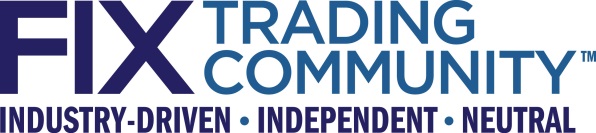 Bloomberg L.P. and Global Technical Committee ESMA RTS 2 and RTS 23 Reference Data Extensions July 15, 2017 Revision 0.3 Proposal Status:  DISCLAIMERTHE INFORMATION CONTAINED HEREIN AND THE FINANCIAL INFORMATION EXCHANGE PROTOCOL (COLLECTIVELY, THE "FIX PROTOCOL") ARE PROVIDED "AS IS" AND NO PERSON OR ENTITY ASSOCIATED WITH THE FIX PROTOCOL MAKES ANY REPRESENTATION OR WARRANTY, EXPRESS OR IMPLIED, AS TO THE FIX PROTOCOL (OR THE RESULTS TO BE OBTAINED BY THE USE THEREOF) OR ANY OTHER MATTER AND EACH SUCH PERSON AND ENTITY SPECIFICALLY DISCLAIMS ANY WARRANTY OF ORIGINALITY, ACCURACY, COMPLETENESS, MERCHANTABILITY OR FITNESS FOR A PARTICULAR PURPOSE.  SUCH PERSONS AND ENTITIES DO NOT WARRANT THAT THE FIX PROTOCOL WILL CONFORM TO ANY DESCRIPTION THEREOF OR BE FREE OF ERRORS.  THE ENTIRE RISK OF ANY USE OF THE FIX PROTOCOL IS ASSUMED BY THE USER.NO PERSON OR ENTITY ASSOCIATED WITH THE FIX PROTOCOL SHALL HAVE ANY LIABILITY FOR DAMAGES OF ANY KIND ARISING IN ANY MANNER OUT OF OR IN CONNECTION WITH ANY USER'S USE OF (OR ANY INABILITY TO USE) THE FIX PROTOCOL, WHETHER DIRECT, INDIRECT, INCIDENTAL, SPECIAL OR  CONSEQUENTIAL (INCLUDING, WITHOUT LIMITATION, LOSS OF DATA, LOSS OF USE, CLAIMS OF THIRD PARTIES OR LOST PROFITS OR REVENUES OR OTHER ECONOMIC LOSS), WHETHER IN TORT (INCLUDING NEGLIGENCE AND STRICT LIABILITY), CONTRACT OR OTHERWISE, WHETHER OR NOT ANY SUCH PERSON OR ENTITY HAS BEEN ADVISED OF, OR OTHERWISE MIGHT HAVE ANTICIPATED THE POSSIBILITY OF, SUCH DAMAGES.DRAFT OR NOT RATIFIED PROPOSALS (REFER TO PROPOSAL STATUS AND/OR SUBMISSION STATUS ON COVER PAGE) ARE PROVIDED "AS IS" TO INTERESTED PARTIES FOR DISCUSSION ONLY.  PARTIES THAT CHOOSE TO IMPLEMENT THIS DRAFT PROPOSAL DO SO AT THEIR OWN RISK.  IT IS A DRAFT DOCUMENT AND MAY BE UPDATED, REPLACED, OR MADE OBSOLETE BY OTHER DOCUMENTS AT ANY TIME.  THE FPL GLOBAL TECHNICAL COMMITTEE WILL NOT ALLOW EARLY IMPLEMENTATION TO CONSTRAIN ITS ABILITY TO MAKE CHANGES TO THIS SPECIFICATION PRIOR TO FINAL RELEASE.  IT IS INAPPROPRIATE TO USE FPL WORKING DRAFTS AS REFERENCE MATERIAL OR TO CITE THEM AS OTHER THAN “WORKS IN PROGRESS”.  THE FPL GLOBAL TECHNICAL COMMITTEE WILL ISSUE, UPON COMPLETION OF REVIEW AND RATIFICATION, AN OFFICIAL STATUS ("APPROVED") OF/FOR THE PROPOSAL AND A RELEASE NUMBER.No proprietary or ownership interest of any kind is granted with respect to the FIX Protocol (or any rights therein).Copyright 2003-2017 FIX Protocol Limited, all rights reserved.Table of ContentsDocument History	61	Introduction	71.1	Summary of Proposed Changes	72	Business Requirements	82.1	RTS 2 Annex IV Table 2 – Reference data to be provided for the purpose of transparency calculations	82.2	RTS 23 Annex I Table 3 – Details to be reported as financial instrument reference data	182.3	RTS 23 Annex I Table 2 – Classification of commodity and emission allowances	292.4	Summary – Classification of other asset classes	323	Issues and Discussion Points	354	Proposed Message Flow	355	FIX Message Tables	366	FIX Component Blocks	366.1	Component Instrument	366.2	Component InstrumentExtension	376.3	Component SecondaryAssetGrp	386.4	Component IndexRollMonthGrp	396.5	Component ReferenceDataDateGrp	406.6	Component FloatingRateIndex	416.7	Component PaymentStreamFloatingRate	426.8	Component DeliveryStream	436.9	Component InstrumentLeg	446.10	Component LegSecondaryAssetGrp	456.11	Component LegPaymentStreamFloatingRate	466.12	Component LegDeliveryStream	476.13	Component UnderlyingInstrument	486.14	Component UnderlyingSecondaryAssetGrp	506.15	Component UnderlyingPaymentStreamFloatingRate	516.16	Component UnderlyingDeliveryStream	527	Category Changes	53Appendix A - Data Dictionary	54Appendix B - Glossary Entries	67Appendix C - Abbreviations	67Appendix D - Usage Examples	67Appendix E - Code Lists	67CodeList Asset_Type	67CodeList Asset_SubType	70Table of TablesTable 1:  RTS 2 Annex IV Table 2 – Reference data to be provided for the purpose of transparency calculations	8Table 2:  RTS 23 Annex I Table 3 – Details to be reported as financial instrument reference data	18Table 3:  RTS 23 Annex I Table 2 – Classification of commodity and emission allowances for Table 3 (Fields 35 to 37)	29Table 4:  Summary – Classification of other asset classes	32Table 5:  Issues and Discussions	35Table of FiguresNo table of figures entries found.Document HistoryThe above document history section, including date, author, and comments, is required to track editing changes to the document.  List revisions in ascending order.  Please insert additional rows in the table as needed.Template version information:r2:  2010-11-13 Revised to support abbreviations, inlined component referencesr3:  2011-12-02 Revised to add additional usage clarificationr3.1:  2013-01-04 Revised Copyright year, changed template to Office 2013 .docx version, updated font to Calibri for cleaner look.  Added additional template usage clarification.R3.2 2016-05-23 – revised the copyright date, corrected document references and replaced the FIX logo with the most current graphic.r3.2 2017-05-18 - revised copyright dateIntroductionThis gap analysis seeks to fill in the gap to the FIX Protocol Application Layer standard to meet the requirements for ESMA RTS 2 and RTS 23.  ESMA RTS 2 and RTS 23 specifically addresses the data standards and formats for financial instrument reference data.The following documents are references and input to this gap analysis:ESMA RTS documents reference via this link: http://ec.europa.eu/finance/securities/docs/isd/mifid/its-rts-overview-table_en.pdf Specifically RTS 2 and RTS 23MiFID II:  Directive 2014/65/EU of the European Parliament and of the Council of 15 May 2014 on markets in financial instruments and amending Directive 2002/92/EC and Directive 2011/61/EU http://eur-lex.europa.eu/legal-content/EN/TXT/?qid=1472752877422&uri=CELEX:32014L0065MiFIR:  Regulation (EU) No 600/2014 of the European Parliament and of the Council of 15 May 2014 on markets in financial instruments and amending Regulation (EU) No 648/2012.  http://eur-lex.europa.eu/legal-content/EN/TXT/?uri=CELEX:32014R0600Summary of Proposed ChangesThree tables spell out the requirements for reporting security reference data – RTS 2 Annex IV Table 2 and RTS 23 Annex I Tables 2 and 3. We propose to satisfy ESMA's requirements by adding new fields and enumerations and elaborations to existing fields in FIX based on row-by-row mapping of the RTS tables. This proposal includes these in Table 1, Table 3 and Table 2 respectively adding FIX mapping in the right-hand column.Table 3 focuses on commodity attributes and makes extensive use of the FIX risk taxonomy fields - AssetClass(1938), AssetSubClass(1939), AssetType(1940) and a new AssetSubType(). Mapping other asset classes also makes use of these same fields so we have provided an additional Table 4 summarizing how the risk taxonomy fields are to be used for non-commodities. Because of the long list of values proposed for AssetType(1940) and AssetSubType() we have recruited the use code lists and provided the content in Appendix E.Business RequirementsRTS 2 Annex IV Table 2 – Reference data to be provided for the purpose of transparency calculationsTable 2 below shows the data requirements from RTS 2 Annex IV Table 2.  The first 4 columns are defined by EMSA while the last column is the proposed FIX mapping.Table 1:  RTS 2 Annex IV Table 2 – Reference data to be provided for the purpose of transparency calculationsRTS 23 Annex I Table 3 – Details to be reported as financial instrument reference dataTable 2 below shows the data requirements from RTS 23 Annex I Table 3.  The first 4 columns are defined by EMSA while the last column is the proposed FIX mapping.Table 2:  RTS 23 Annex I Table 3 – Details to be reported as financial instrument reference dataRTS 23 Annex I Table 2 – Classification of commodity and emission allowancesTable 3 below shows the data requirements from RTS 23 Annex I Table 2 for commodities. Cells grayed are additions from Financial Instrument Reporting Reference Data Delta Report V01 (DRAFT6auth.036.001.01).The first two rows of the table show the proposed FIX mapping. New fields and enumerations are highlighted in red. For the full list of AssetType(1940) and AssetSubType() values Appendix E.Table 3:  RTS 23 Annex I Table 2 – Classification of commodity and emission allowances for Table 3 (Fields 35 to 37)Summary – Classification of other asset classesTable 3 below summarizes the proposed mapping of asset class attributes other than commodities from Table 2 and Table 3.The first two rows of each group show the proposed FIX mapping. New fields and enumerations are highlighted in red. For the full list of AssetType(1940) and AssetSubType() values Appendix E.Table 4:  Summary – Classification of other asset classesIssues and Discussion PointsThe following table raises any issues and discussions, along with their resolution.Table 5:  Issues and DiscussionsProposed Message FlowThere are no changes to message flows.FIX Message Tables(no changes)FIX Component BlocksComponent InstrumentComponent InstrumentExtensionComponent SecondaryAssetGrpComponent IndexRollMonthGrpComponent ReferenceDataDateGrpComponent FloatingRateIndexComponent PaymentStreamFloatingRateComponent DeliveryStreamComponent InstrumentLegComponent LegSecondaryAssetGrpComponent LegPaymentStreamFloatingRateComponent LegDeliveryStreamComponent UnderlyingInstrumentComponent UnderlyingSecondaryAssetGrpComponent UnderlyingPaymentStreamFloatingRateComponent UnderlyingDeliveryStreamCategory Changes(no changes)Appendix A - Data DictionaryAppendix B - Glossary EntriesAppendix C - AbbreviationsAppendix D - Usage Examples(no changes)Appendix E - Code ListsCodeList Asset_TypeCodeList Asset_SubTypeRevisionDateAuthorRevision Comments0.1June 22, 2017Brook Path Partners, Inc.• Initial version with complete mapping for RTS 2 Annex IV Table 2 and RTS 23 Annex I Tables 2 and 3.0.2July 15, 2017Brook Path Partners, Inc.• Made consistent with RTS-22 proposal.• Made note of ESMA differences for Emission Allowances. Change the term to "Emission Allowances throughout.0.3July 20, 2017Brook Path Partners, Inc.• Corrected typos and format issues.• Removed "FinclInstrmt" from FIXML name for xxxFinancialInstrumentShortName.No.FIELDDETAILS TO BE REPORTEDESMA FORMAT FOR REPORTINGFIX Mapping1Instrument identification codeCode used to identify the financial instrument{ISIN}Instrument/ SecurityID(48)=<isin> SecurityIDSource(22)=4 (ISIN)2Instrument full nameFull name of the financial instrument{ALPHANUM-350}Instrument/
 FinancialInstrumentFullName(tbd)=<full name>3MiFIR identifierIdentification of non-equity financial instruments:Securitised derivatives as defined in Table 4.1 in Section 4 of Annex IIIStructured Finance Products (SFPs) as defined in Article 2(1)(28) of Regulation (EU) No 600/2014Bonds (for all bonds except ETCs and ETNs) as defined in Article 4(1)(44)(b) of Directive 2014/65/EUETCs as defined in Article 4(1)(44)(b) of Directive 2014/65/EU and further specified in Table 2.4 of Section 2 of Annex IIIETNs as defined in Article 4(1)(44)(b) of Directive 2014/65/EU and further specified in Table 2.4 of Section 2 of Annex IIIEmission allowances as defined in Table 12.1 of Section 12 of Annex IIIDerivative as defined in Annex I, Section C (4) to (10)of Directive 2014/65/EUNon-equity financial instruments:‘SDRV’ - Securitised derivatives ‘SFPS’ - Structured Finance Products(SFPs)‘BOND’ - Bonds ‘ETCS’ - ETCs ‘ETNS’ - ETNs‘EMAL’ - Emission Allowances ‘DERV’ - DerivativeNot supported directly in FIX. To be derived from or mapped to:Instrument/ SecurityType(167) and AssetClass(1938)4Asset class of theunderlyingTo be populated when the MiFIR identifier is astandardized derivative or a derivative.‘INTR’ - Interest rate‘EQUI’ - Equity ‘COMM’ - Commodity ‘CRDT’ – Credit‘CURR’ - Currency‘EMAL’ – Emission AllowancesInstrument/ AssetClass(1938)  1 = Interest rate  4 = Equity  5 = Commodity  3 = Credit  2 = Currency  5 = Commodity plus:   AssetSubClass(1939)=18 (Environmental)   AssetType(1940)=EMAL (Emissions)5Contract typeTo be populated when the MiFIR identifier is aderivative.‘OPTN’ - Options‘FUTR’ - Futures‘FRAS’ - Forward Rate Agreement (FRA)‘FORW’ - Forwards ‘SWAP’ – Swaps‘PSWP’ – Portfolio Swaps‘SWPT’ - Swaptions ‘FONS’ - Futures on a swap‘FWOS’ - Forwards on a swap‘FFAS’ - Forward Freight Agreements (FFAs)‘SPDB’ - Spread betting ‘CFDS’ - CFD‘OTHR’ - OtherInstrument/ SecurityType(167)  OPT = Options  FUT = Futures  FRA = Forward Rate Agreement  FWD = Forwards)  IRS, CDS  = Swaps  PRTFLIOSWAP = Portfolio Swaps  SWAPTION (Swaptions)  FUTSWAP = Futures on a Swap  FWDSWAP = Forwards on a Swap  FWDFRTAGMT = Forward Freight Agreement  SPREADBET = Spread Betting  CFD = Contract for Difference   OTHER = Other6Reporting dayDay for which the reference data is provided{DATEFORMAT}EffectiveBusinessDate(2400)=<date>7Trading venueSegment MIC for the trading venue, where available, otherwise operational MIC.{MIC}Parties/
 PartyID(448)=<venue mic> PartyIDSource(447)=G (MIC) PartyRole(452)= 73 (Execution Venue)8MaturityMaturity of the financial instrument. Field applicable for the asset classes of bonds, interest rate derivatives, equity derivatives, commodity derivatives, foreign exchange derivatives, credit derivatives C10 derivatives and derivatives on emission allowances.{DATEFORMAT}For bonds: Instrument/  MaturityDate(541)For all swaps except currencies: Instrument/StreamGrp/StreamTerminationDate/  StreamTerminationDateUnadjusted(40065)For currency outrights: SettlDate(64)For currency swaps: LegSettlDate(588) – different between legsBonds (all bond types except ETCs and ETNs) related fieldsBonds (all bond types except ETCs and ETNs) related fieldsBonds (all bond types except ETCs and ETNs) related fieldsBonds (all bond types except ETCs and ETNs) related fieldsFIX Mapping9Bond typeBond type as specified in Table 2.2 of Section 2 of Annex III. To be populated only when the MiFIR identifier is equal to bonds.‘EUSB’ - Sovereign Bond ‘OEPB’ - Other Public Bond ‘CVTB’ - Convertible Bond ‘CVDB’ - Covered Bond ‘CRPB’ - Corporate Bond ‘OTHR’ - OtherInstrument/ SecurityType(167)  EUSOV = Sovereign Bond  EUSUPRA = Other Public Bond  CB = Convertible Bond  ABS = Asset Backed Security  EUCORP = Corporate Bond  OTHER = Other10Issuance dateDate on which a bond is issued and begins to accrue interest.{DATEFORMAT}Instrument/ IssueDate(225)=<date>Emission Allowances related fieldsThe fields in this section should only be populated for emission allowances as defined in Table 12.1 of Section 12 of Annex IIIEmission Allowances related fieldsThe fields in this section should only be populated for emission allowances as defined in Table 12.1 of Section 12 of Annex IIIEmission Allowances related fieldsThe fields in this section should only be populated for emission allowances as defined in Table 12.1 of Section 12 of Annex IIIEmission Allowances related fieldsThe fields in this section should only be populated for emission allowances as defined in Table 12.1 of Section 12 of Annex IIIFIX Mapping11Emission Allowances sub typeEmission Allowances'CERE' – CER'ERUE' – ERU'EUAE' – EUA'EUAA' – EUAA‘OTHR’ – OtherInstrument/ AssetSubType()  CERE = Certified Emission Reduction  ERUE = Emission Reduction Units  EUAE = European Union Allowance  EUAA = European Union Aviation Allowances  OTHR = OtherDerivatives related fieldsDerivatives related fieldsDerivatives related fieldsDerivatives related fieldsCommodity derivatives and C10 derivativesCommodity derivatives and C10 derivativesCommodity derivatives and C10 derivativesCommodity derivatives and C10 derivativesFIX Mapping12Specification of the size related to the freight sub- typeTo be populated when the base product specified in field 35 in Table 2 of the Annex in Commission Delegated Regulation (EU) xx/xxxx4 is equal to freight.{ALPHANUM-25}Instrument/StreamGrp/ StreamTotalNotional(41310)=<qty> StreamTotalNotionalUnitOfMeasure(41311)=<uom>13Specific route or time charter averageTo be populated when the base product specified in field 35 in Table 2 of the Annex in Commission Delegated Regulation (EU) xx/xxxx2 is equal to freight.{ALPHANUM-25}Instrument/StreamGrp/DeliveryStream/ DeliveryStreamFreightCharterDesc(tbd)=<desc>14Delivery/ cash settlement locationTo be populated when the base product specified in field 35 in Table 2 of the Annex in Commission Delegated Regulation (EU) xx/xxxx2 is equal to energy.{ALPHANUM-25}Instrument/StreamGrp/DeliveryStream DeliveryStreamDeliveryPoint(41062)=<dest>15Notional currencyCurrency in which the notional is denominated.{CURRENCYCODE_3}Instrument/StreamGrp/ StreamCurrency(40055)=<cur>Interest rate derivativesThe fields in this section should only be populated for interest rate derivatives as defined in Table 5.1 of Section 5 of Annex IIIInterest rate derivativesThe fields in this section should only be populated for interest rate derivatives as defined in Table 5.1 of Section 5 of Annex IIIInterest rate derivativesThe fields in this section should only be populated for interest rate derivatives as defined in Table 5.1 of Section 5 of Annex IIIInterest rate derivativesThe fields in this section should only be populated for interest rate derivatives as defined in Table 5.1 of Section 5 of Annex IIIFIX Mapping16Underlying typeTo be populated for contract type different from swaps, swaptions, futures on a swap and forwards on a swap with one of the following alternatives.To be populated for the contract types of swaps, swaptions, futures on a swap and forwards on a swap with regard to the underlying swap with one of the following alternatives‘BOND’ - Bond‘BNDF’ - Bond Futures ‘INTR’ - Interest rate‘IFUT’ – Interest rate Futures-FRA‘FFMC’ - FLOAT TO FLOAT MULTI-CURRENCY SWAPS ‘XFMC’ - FIXED TO FLOAT MULTI-CURRENCY SWAPS‘XXMC’ - FIXED TO FIXED MULTI- CURRENCY SWAPS‘OSMC’ - OIS MULTI-CURRENCY SWAPS‘IFMC’ - INFLATION MULTI-CURRENCY SWAPS ‘FFSC’ - FLOAT TO FLOAT SINGLE-CURRENCY SWAPS‘XFSC’ - FIXED TO FLOAT SINGLE-CURRENCY SWAPS ‘XXSC’ - FIXED TO FIXED SINGLE-CURRENCY SWAPS ‘OSSC’ - OIS SINGLE-CURRENCY SWAPS‘IFSC’ - INFLATION SINGLE- CURRENCY SWAPSInstrument/ AssetClass(1938)=1 (Interest rate)  AssetSubClass(1939)=1 (Single currency)   AssetType(1940)      BOND - Bond      BNDF = Bond Futures       INTR = Interest rate      IFUT = Interest rate Futures-FRA      FFSC = FLOAT TO FLOAT SINGLE-CURRENCY SWAPS      XFSC = FIXED TO FLOAT SINGLE-CURRENCY SWAPS       XXSC = FIXED TO FIXED SINGLE-CURRENCY SWAPS       OSSC = OIS SINGLE-CURRENCY SWAPS      IFSC = INFLATION SINGLE- CURRENCY SWAPSInstrument/ AssetClass(1938)=1 (Interest rate)  AssetSubClass(1939)=2 (Cross currency)   AssetType(1940)    FFMC = Float to Float Multi-Currency     XFMC = Fixed to Float Multi-Currency    XXMC = Fixed to Fixed Multi- Currency    OSMC = OIS Multi-Currency    IFMC = Inflation Multi-Currency17Issuer of the underlying bondTo be populated when the underlying type is a bond or a bond future with the legal entity identifier code (LEI) of the issuer of the direct or ultimate underlying bond.{LEI}For bonds: Instrument/  Issuer(106)=<issuer>For options and futures on bonds: UnderlyingInstrument/  UnderlyingIssuer(306)=<issuer>18Maturity date of the underlying bondTo be populated with the date of maturity of theunderlying bond.The field applies to debt instruments with defined maturity.{DATEFORMAT}For bonds: Instrument/  MaturityDate(541)=<date>For options and futures on bonds: UnderlyingInstrument/  UnderlyingMaturityDate(542)=<date>19Issuance date of the underlying bondTo be populated with the issuance date of the underlying bond{DATEFORMAT}For bonds: Instrument/  IssueDate(225)=<date>For options and futures on bonds: UnderlyingInstrument/  UnderlyingIssueDate(242)=<date>20Notional currency of the swaptionTo be populated for swaptions.{CURRENCYCODE_3}UnderlyingInstrument/UnderlyingStreamGrp/ UnderlyingStreamCurrency(40546)21Maturity of the underlying swapTo be populated for swaptions, futures on swaps and forwards on a swap only.{DATEFORMAT}For outrights:Instrument/StreamGrp/StreamTerminationDate/ StreamTerminationDateUnadjusted(40065)For options and futures:UnderlyingInstrument/UnderlyingStreamGrp/UnderlyingStreamTerminationDate/ UnderlyingStreamTerminationDateUnadjusted(40548)22Inflation index ISIN codeIn case of swaptions on one of the following underlying swap types: inflation single currency swap, futures/forwards on inflation single currency swap, inflation multi-currency swap, futures/forwards on inflation multi-currency swap; whenever the inflation index has an ISIN, the field has to be populated with the ISIN code for that index.{ISIN}Instrument/StreamGrp/PaymentStream/UnderlyingPaymentStreamFloatingRate/ UnderlyingPaymentStreamRateIndexID()=<id> UnderlyingPaymentStreamRateIndexIDSource()=<src>23Inflation index nameTo be populated with standardized name of the index in case of swaptions on one of the following underlying swap types: inflation single currency swap, futures/forwards on inflation single currency swap, inflation multi-currency swap, futures/forwards on inflation multi-currency swap.{ALPHANUM-25}UnderlyingInstrument/UnderlyingStreamGrp/UnderlyingPaymentStream/UnderlyingPaymentStreamFloatingRate/ UnderlyingPaymentStreamRateIndex(40620)=<index>24Reference rateName of the reference rate.{INDEX}or{ALPHANUM-25}- if the reference rate is not included in the {INDEX} listFor outrights:Instrument/StreamGrp/PaymentStream/PaymentStreamFloatingRate/ PaymentStreamRateIndex(40789)For options and futures:UnderlyingInstrument/UnderlyingStreamGrp/UnderlyingPaymentStream/UnderlyingPaymentStreamFloatingRate/ UnderlyingPaymentStreamRateIndex(40620)=<index>25IR Term of contractThis field states the term of the contract. The term shall be expressed in days, weeks, months or years.{INTEGER-3}+'DAYS' - days{INTEGER-3}+'WEEK' - weeks{INTEGER-3}+'MNTH' - months{INTEGER-3}+'YEAR' - yearsFor outrights:Instrument/StreamGrp/StreamTerminationDate/ StreamTerminationDateRelativeTo(40068)=2 (Effective date) StreamTerminationDateOffsetPeriod(40069) StreamTerminationDateOffsetUnit(40070)  D = Day
  Wk = Week
  Mo = Month
  Yr = YearFor options and futures:UnderlyingInstrument/UnderlyingStreamGrp/UnderlyingStreamTerminationDate/ UnderlyingStreamTerminationDateRelativeTo(40551)=2 (Effective date) UnderlyingStreamTerminationDateOffsetPeriod(40552) UnderlyingStreamTerminationDateOffsetUnit(40553)  D = Day
  Wk = Week
  Mo = Month
  Yr = YearForeign exchange derivativesThe fields in this section should only be populated for foreign exchange derivatives as defined in Table 8.1 of Section 8 of Annex IIIForeign exchange derivativesThe fields in this section should only be populated for foreign exchange derivatives as defined in Table 8.1 of Section 8 of Annex IIIForeign exchange derivativesThe fields in this section should only be populated for foreign exchange derivatives as defined in Table 8.1 of Section 8 of Annex IIIForeign exchange derivativesThe fields in this section should only be populated for foreign exchange derivatives as defined in Table 8.1 of Section 8 of Annex IIIFIX Mapping26Contract sub-typeTo be populated so as to differentiate deliverable and non-deliverable forwards, options and swaps as defined in Table 8.1 of Section 8 of Annex III.‘DLVB’ - Deliverable‘NDLV’ - Non-deliverableInstrument/ SecurityType(167)  FXFWD versus FXNDF  FXSWAP vs FXNDSEquity derivativesThe fields should only be populated for equity derivatives as defined in Table 6.1 of Section 6 of Annex IIIEquity derivativesThe fields should only be populated for equity derivatives as defined in Table 6.1 of Section 6 of Annex IIIEquity derivativesThe fields should only be populated for equity derivatives as defined in Table 6.1 of Section 6 of Annex IIIEquity derivativesThe fields should only be populated for equity derivatives as defined in Table 6.1 of Section 6 of Annex IIIFIX Mapping27Underlying typeTo be populated when the MiFIR identifier is a derivative, the asset class of the underlying is equity and the sub-asset class is neither swaps nor portfolio swaps. To be populated when the MiFIR identifier is a derivative, the asset class of the underlying is equity, the sub-asset class is either swaps or portfolio swaps and the segmentation criterion 2 as defined in Table 6.1 of Section 6 of Annex III is a single name.To be populated when the MiFIR identifier is a derivative, the asset class of the underlying is equity, the sub-asset class is either swaps or portfolio swaps and the segmentation criterion 2 as defined in Table 6.1 of Section 6 of Annex III is an index.To be populated when the MiFIR identifier is a derivative, the asset class of the underlying is equity, the sub-asset class is either swaps or portfolio swaps and the segmentation criterion 2 as defined in Table 6.1 of Section 6 of Annex III is a basket.‘STIX’ - Stock Index‘SHRS’ – Share/Stock ‘DIVI’ - Dividend Index ‘DVSE’ - Stock dividend‘BSKT’ - Basket of shares resulting from a corporate action‘ETFS’ - ETFs‘VOLI’ - Volatility Index‘OTHR’ - Other (including depositary receipts, certificates and other equity like financial instrument)‘SHRS’ – Share/Stock ‘DVSE’ - Stock dividend‘ETFS’ - ETFs‘OTHR’ - Other (including depositary receipts, certificates and other equity like financial instrument)‘STIX’ - Stock Index ‘DIVI’ - Dividend Index ‘VOLI’ - Volatility Index ‘OTHR’ - Other‘BSKT’ - BasketInstrument/ AssetClass(1938)  4 = Equity AssetSubClass(1939)  11 = Equity index  9 = Common or 10 = Preferred   = Dividend Index   = Stock Dividend  12 = Equity basket   = Exchange Traded Fund   = Volatility Index   = OtherSee corresponding values above.28ParameterTo be populated when the MiFIR identifier is aderivative, the asset class of the underlying is equity and the sub-asset class is one of the following: swaps, portfolio swaps.‘PRBP’ - Price return basic performance parameter‘PRDV’ - Parameter return dividend ‘PRVA’ - Parameter return variance ‘PRVO’ - Parameter return volatilityInstrument/ SecurityType(167)=CFD, CRLTNSWAP, DVDNDSWAP, RTRNSWAP, VARSWAP or PRTFLIOSWAP AssetClass(1938)  4 = Equity   AssetSubClass(1939)=<any equity value>   AssetType(1940)=<any equity value>   AssetSubType()    PRBP = Price Return Basic Performance    PRDV = Parameter Return Dividend    PRVA = Parameter Return Variance    PRVO = Parameter Return VolatilityContracts for difference (CFDs)The fields should only be populated when the contract type is equal to contract for difference or spread bettingContracts for difference (CFDs)The fields should only be populated when the contract type is equal to contract for difference or spread bettingContracts for difference (CFDs)The fields should only be populated when the contract type is equal to contract for difference or spread bettingContracts for difference (CFDs)The fields should only be populated when the contract type is equal to contract for difference or spread bettingFIX Mapping29Underlying typeTo be populated when the MiFIR identifier is a derivative and the contract type is equal to contract for difference or spread betting.‘CURR’ - Currency‘EQUI’ - Equity ‘BOND’ - Bonds‘FTEQ’ - Futures on an equity ‘OPEQ’ - Options on an equity‘COMM’ – Commodity ‘EMAL’ – Emission Allowances‘OTHR’ - OtherInstrument/ SecurityType(167)=CFD or SPREADBET AssetClass(1938)  2 = Currency  4 = Equity  8 = Debt (i.e. bonds)  4 = Equity plus:   AssetSubClass(1939)=9 (Common) or 10 (Preferred)   AssetType(1940)=FTEQ (Futures on equity)  4 = Equity   AssetSubClass(1939)=9 (Common) or 10 (Preferred)   AssetType(1940)=OPEQ (Option on equity)  5 = Commodity  5 = Commodity plus:   AssetSubClass(1939)=18 (Environmental)   AssetType(1940)=EMAL (Emission Allowances)  6 = Other30Notional currency 1Currency 1 of the underlying currency pair. This field is applicable when the underlying type is currency.{CURRENCYCODE_3}Currency(15)=<ccy>31Notional currency 2Currency 2 of the underlying currency pair. This field is applicable when the underlying type is currency.{CURRENCYCODE_3}The currencies for FX contracts are both contained in:Instrument/ Symbol(55)=<ccy1>/<ccy2>Notional currency 1 is in Currency(15). Notional currency 2 is the opposite.Credit derivativesCredit derivativesCredit derivativesCredit derivativesFIX Mapping32ISIN code of the underlying credit default swapTo be populated for derivatives on a credit default swaps with the ISIN code of the underlying swap.{ISIN}UnderlyingInstrument/ UnderlyingSecurityID(309)=<isin> UnderlyingSecurityIDSource(305)=4 (ISIN)33Underlying Index codeTo be populated for derivatives on a CDS index with the ISIN code of the index.{ISIN}UnderlyingInstrument/
 UnderlyingSecurityID(309)=<index isin> 
 UnderlyingSecurityIDSource(305)=4 (ISIN)34Underlying Index nameTo be populated for derivatives on a CDS index with the standardized name of the index.{ALPHANUM-25}UnderlyingInstrument/ UnderlyingSecurityID(309)=<index isin> 
 UnderlyingSecurityIDSource(305)=<tbd> (Index name)35SeriesThe series number of the composition of the index if applicable.To be populated for a CDS Index or a derivative on a CDS Index with the series of the CDS Index.{DECIMAL-18/17}UnderlyingInstrument/
 UnderlyingIndexSeries(2004)=<series>36VersionA new version of a series is issued if one of the constituents defaults and the index has to be re-weighted to account for the new number of total constituents within the index.To be populated for a CDS Index or a derivative on a CDS Index with the version of the CDS Index.{DECIMAL-18/17}UnderlyingInstrument/
 UnderlyingIndexAnnexVersion(2004)=<version> UnderlyingIndexAnnexSource(2006)=<source>37Roll monthsAll months when the roll is expected as established by the index provider for a given year. Field should be repeated for each month in the roll.To be populated for a CDS Index or a derivative on a CDS Index.‘01’, ‘02’, ‘03’, ‘04’, ‘05’, ‘06’, ‘07’, ‘08’, ‘09’, ‘10’, ‘11’, ‘12’InstrumentExtension/IndexRollMonthGrp/ IndexRollMonth()=<month>38Next roll dateTo be populated in the case of a CDS Index or a derivative on a CDS Index with the next roll date of the index as established by the index provider.{DATEFORMAT}InstrumentExtension/ NextIndexRollDate()=<date>39Issuer of sovereign andpublic typeTo be populated when the reference entity of a single name CDS or a derivative on single name CDS is a sovereign issuer as defined in Table 9.1 Section 9 of Annex III.‘TRUE’ – the reference entity is an issuer of sovereign and public type‘FALSE’ – the reference entity is not an issuer of sovereign and public typeInstrument/ AssetType(1940)=SVGN (Sovereign)40Reference obligationTo be populated for a derivative on a single name credit default swap with the ISIN of the reference obligation.{ISIN}UnderlyingInstrument/
 UnderlyingObligationID(1994)=<id>
 UnderlyingObligationIDSource(1995)=4 (ISIN)41Reference entityTo be populated with the reference entity of a singlename CDS or a derivative on single name CDS.{COUNTRYCODE_2}orISO 3166-2 - 2 character country code followed by dash “-“ and up to 3 alphanumeric character country subdivision codeor{LEI}UnderlyingInstrument/
 UnderlyingSecurityID(309)=<lei> or <cc>
 UnderlyingSecurityIDSource(305)=T (LEI) or 7 (CC)42Notional currencyCurrency in which the notional is denominated.{CURRENCYCODE_3}Currency(15)=ccyEmission allowance derivativesThe fields in this section should only be populated for emission allowance derivatives as defined in Table 13.1 of Section 13 of Annex IIIEmission allowance derivativesThe fields in this section should only be populated for emission allowance derivatives as defined in Table 13.1 of Section 13 of Annex IIIEmission allowance derivativesThe fields in this section should only be populated for emission allowance derivatives as defined in Table 13.1 of Section 13 of Annex IIIEmission allowance derivativesThe fields in this section should only be populated for emission allowance derivatives as defined in Table 13.1 of Section 13 of Annex IIIFIX Mapping43Emission Allowances derivative sub typeTo be populated when variable #3 “MiFIR identifier” is ‘DERV’-derivative and variable #4 “asset class of the underlying” is ‘EMAL’-emission allowances.'CERE' - CER'ERUE' - ERU 'EUAE' - EUA 'EUAA' - EUAA‘OTHR’ - OtherInstrument/ AssetSubType()  CERE = Certified Emission Reduction  ERUE = Emission Reduction Units  EUAE = European Union Allowance  EUAA = European Union Aviation Allowances  OTHR = OtherNo.FIELDCONTENT TO BE REPORTEDFORMAT AND STANDARDS TO BE USED FOR REPORTINGFIX MappingGeneral FieldsGeneral FieldsGeneral FieldsGeneral Fields1Instrument identification codeCode used to identify the financial instrument.{ISIN}Instrument/ SecurityID(48)=<isin> SecurityIDSource(22)=4 (ISIN)2Instrument full nameFull name of the financial instrument.{ALPHANUM-350}Instrument/
 FinancialInstrumentFullName(tbd)=<full name>3Instrument classificationTaxonomy used to classify the financialinstrument.A complete and accurate CFI code shall be provided.{CFI_CODE}Instrument/ CFICode(461)=<cfi>4Commodities or emission allowance derivative indicatorIndication as to whether the financial instrument falls within the definition of commodities derivative under Article 2(1)(30) of Regulation (EU) No 600/2014 or is a derivative relating to emission allowances referred to in Section C(4) of Annex I to Directive 2014/65/EU..‘true’ - Yes ’false’ – No‘true’ if:Instrument/ AssetClass(1938)  5 = CommodityIssuer related fieldsIssuer related fieldsIssuer related fieldsIssuer related fieldsFIX Mapping5Issuer or operator of the trading venue identifierLEI of issuer or trading venue operator.{LEI}Parties/
 PartyID(448)=<mic of venue>
 PartyIDSource(447)=G (MIC)
 PartyRole(452)=73 (Execution venue)
 PtysSubGrp/
  PartySubID(523)=<lei>
  PartySubIDType(803) =  (Legal Entity Identifier (LEI))Venue related fieldsVenue related fieldsVenue related fieldsVenue related fieldsFIX Mapping6Trading venueSegment MIC for the trading venue or systematic internaliser, where available, otherwise operating MIC.{MIC}Parties/
 PartyID(448)=<mic >
 PartyIDSource(447)=G (MIC)
 PartyRole(452)=73 (Execution venue)7Financial instrument short nameShort name of financial instrument in accordance with ISO 18774.{FISN}Instrument/ FinancialInstrumentShortName()=<short name> [FISN ISO 18774]8Request for admission to trading by issuerWhether the issuer of the financial instrument has requested or approved the trading or admission to trading of its financial instrument on a trading venue.‘true’- Yes ’false’ - NoTrue if <ReferenceDataDateGrp> shows a request for or approval of admission. See row 9 below.9Date of approval of the admission to tradingDate and time the issuer has approved admission to trading or trading in its financial instruments on a trading venue.{DATE_TIME_FORMAT}InstrumentExtension/ReferenceDataDateGrp/ NoReferenceDataDates()  ReferenceDataDate()=<date>  ReferenceDataDateType()=<type>   0 = Date of request for admission to trading   1 = Date of approval of admission to trading   2 = Date of admission to trading or date or first trade   3 = Termination date   4 = Expiry date10Date of request for admission to tradingDate and time of the request for admission to trading on the trading venue.{DATE_TIME_FORMAT}See row 9 above11Date of admission to trading or date of first tradeDate and time of the admission to trading on the trading venue or the date and time when the instrument was first traded or an order or quote was first received by the trading venue.{DATE_TIME_FORMAT}See row 9 above12Termination dateWhere available, the date and time when the financial instrument ceases to be traded or to be admitted to trading on the trading venue.{DATE_TIME_FORMAT}See row 9 aboveNotional related fieldsNotional related fieldsNotional related fieldsNotional related fieldsFIX Mapping13Notional currency 1Currency in which the notional is denominated.In the case of an interest rate or currency derivative contract, this will be the notional currency of leg 1 or the currency 1 of the pair.In the case of swaptions where the underlying swap is single-currency, this will be the notional currency of the underlying swap. For swaptions where the underlying is multi- currency, this will be the notional currency of leg 1 of the swap.{CURRENCYCODE_3}If a cash security or Credit or FX swap: Currency(15)If an option for cash security, Credit or FX: UnderlyingCurrency(318)If an Equity, Rates or Commodities swap: First or only instance of: Instrument/StreamGrp/  StreamCurrency(40055)=<ccy>If a swaption first or only instance of: UnderlyingInstrument/UnderlyingStreamGrp/  UnderlyingStreamCurrency(40546)=<ccy>Bonds or other forms of securitised debt related fieldsBonds or other forms of securitised debt related fieldsBonds or other forms of securitised debt related fieldsBonds or other forms of securitised debt related fieldsFIX Mapping14Total issued nominal amountTotal issued nominal amount in monetary value.{DECIMAL-18/5}Instrument/ TotalIssuedAmount(1947)=<qty>15Maturity dateDate of maturity of the financial instrument.Field applicable to debt instruments with defined maturity.{DATEFORMAT}Instrument/ MaturityDate(541)=<date>16Currency of nominal valueCurrency of the nominal value for debt instruments.{CURRENCYCODE_3}Instrument/ PriceQuoteCurrency(1524)=<ccy>17Nominal value per unit/minimum traded valueNominal value of each instrument. If not available, the minimum traded value shall be populated.{DECIMAL-18/5}Instrument/ ContractMultiplier(231)=<n>  orMinLotSize(1231)18Fixed rateThe fixed rate percentage of return on a Debt instrument when held until maturity date, expressed as a percentage.{DECIMAL-11/10}Expressed as a percentage (e.g. 7.0 means 7% and 0.3 means 0.3%)Instrument/ CouponRate(223)=<rate>19Identifier of the index/benchmark of a floating rate bondWhere an identifier exists.{ISIN}InstrumentExtension/FloatingRateIndex/ FloatingRateIndexID() FloatingRateIndexIDSource() FloatingRateIndexCurvePeriod() FloatingRateIndexCurveUnit() FloatingRateIndexCurveSpread()20Name of the index/benchmark of a floating rate bondWhere no identifier exists, name of the index.{INDEX}Or{ALPHANUM-25} - if the index name is not included in the {INDEX} listSee row 19 above21Term of the index/benchmark of a floating rate bond.Term of the index/benchmark of a floating rate bond. The term shall be expressed in days, weeks, months or years.{INTEGER-3}+'DAYS' - days{INTEGER-3}+'WEEK' - weeks{INTEGER-3}+'MNTH' - months{INTEGER-3}+'YEAR' - yearsSee row 19 above22Base Point Spread of the index/benchmark of a floating rate bondNumber of basis points above or below the index used to calculate a price{INTEGER-5}See row 19 above23Seniority of the bondIdentify the type of bond: senior debt, mezzanine, subordinated or junior.'SNDB' - Senior Debt 'MZZD' - Mezzanine 'SBOD' - Subordinated Debt 'JUND' - Junior DebtInstrument/ Seniority(1450)  JR = Junior  MZ = Mezzanine  SB = Subordinated   SD = Senior Secured  SR = Senior Derivatives and Securitised Derivatives related fieldsDerivatives and Securitised Derivatives related fieldsDerivatives and Securitised Derivatives related fieldsDerivatives and Securitised Derivatives related fieldsFIX Mapping24Expiry dateExpiry date of the financial instrument.Field applicable to derivatives with a defined expiry date.{DATEFORMAT}See row 9 above25Price multiplierNumber of units of the underlying instrument represented by a single derivative contract.For a future or option on an index, the amount per index point.For spreadbets the movement in the price of the underlying instrument on which the spreadbet is based.{ DECIMAL-18/17}Instrument/ ContractMultiplier(231)=<n>26Underlying instrument codeISIN code of the underlying instrument.For ADRs, GDRs and similar instruments, the ISIN code of the financial instrument on which those instruments are based.For convertible bonds, the ISIN code of the instrument in which the bond can be converted.For derivatives or other instruments which have an underlying, the underlying instrument ISIN code, when the underlying is admitted to trading, or traded on a trading venue. Where the underlying is a stock dividend, then the ISIN code of the related share entitling the underlying dividend.For Credit Default Swaps, the ISIN of the reference obligation shall be provided.In case the underlying is an Index and has an ISIN, the ISIN code for that index.Where the underlying is a basket, include the ISINs of each constituent of the basket that is admitted to trading or is traded on a trading venue. Fields 26 and 27 shall be reported as many times as necessary to list all instruments in the basket.{ISIN}One or more instances of:UnderlyingInstrument/
 UnderlyingSecurityID (309) =<id>
 Underlying SecurityIDSource (305)=4 (ISIN)27Underlying issuerIn case the instrument is referring to an issuer, rather than to one single instrument, the LEI code of the Issuer.{LEI}UnderlyingInstrument/ UnderlyingIssuer(306)=<issuer lei>28Underlying index nameIn case the underlying is an Index, the name of the index.{INDEX}Or{ALPHANUM-25} - if the index name is not included in the {INDEX} listUnderlyingInstrument/
 UnderlyingSecurityID(309)=<name> UnderlyingSecurityIDSource(305)=<tbd> (Index name)29Term of the underlying indexIn case the underlying is an index, the term of the index.{INTEGER-3}+'DAYS' - days{INTEGER-3}+'WEEK' - weeks{INTEGER-3}+'MNTH' - months{INTEGER-3}+'YEAR' - yearsUnderlyingInstrument/ UnderlyingIndexCurveUnit()=<unit> UnderlyingIndexCurvePeriod()=<period>30Option typeIndication as to whether the derivative contract is a call (right to purchase a specific underlying asset) or a put (right to sell a specific underlying asset) or whether it cannot be determined whether it is a call or a put at the time of execution. In case of swaptions it shall be:- “Put”, in case of receiver swaption, in which the buyer has the right to enter into a swap as a fixed-rate receiver.-“Call”, in case of payer swaption, in which the buyer has the right to enter into a swap as a fixed-rate payer.In case of Caps and Floors it shall be:-“Put”, in case of a Floor.-“Call”, in case of a Cap. Field only applies to derivatives that are options or warrants.'PUTO' - Put'CALL' – Call‘OTHR’ – where it cannot be determined whether it is a call or a putInstrument/ PutOrCall(201)	  0 = Put  1 = Call  <tbd> = Other31Strike pricePredetermined price at which the holder will have to buy or sell the underlying instrument, or an indication that the price cannot be determined at the time of execution.Field applicable to options or warrants, where strike price can be determined at the time of execution.Where price is currently not available but pending, the value shall be ’PNDG’.Where strike price is not applicable the field shall not be populated.{DECIMAL-18/13} in case the price is expressed as monetary value{DECIMAL-11/10} in case the price is expressed as percentage or yield{DECIMAL-18/17} in case the price is expressed as basis points’PNDG’ in case the price is not availableInstrument/ StrikePrice(202)=<price>32Strike price currencyCurrency of the strike price{CURRENCYCODE_3}Instrument/ StrikeCurrency(947)=<ccy>33Option exercise styleIndication as to whether the option may be exercised only at a fixed date (European, and Asian style), a series of pre-specified dates (Bermudan) or at any time during the life of the contract (American style).This field is only applicable for options, warrants and entitlement certificates.‘EURO’ - European‘AMER’ - American ‘ASIA’ - Asian ‘BERM’ - Bermudan‘OTHR’ - Any other typeInstrument/ ExerciseStyle(1194)  0 = European  1 = American  2 = Bermuda  99 = OtherAsian is not an exercise style but a method for determining the value of the option.34Delivery typeIndication as to whether the financial instrument is settled physically or in cash.Where delivery type cannot be determined at time of execution, the value shall be ’OPTL’This field is only applicable for derivatives.'PHYS' - Physically Settled'CASH' - Cash settled‘OPTL’ - Optional for counterparty or when determined by a third partyInstrument/ SettlMethod(1193)  C = Cash settlement required  P = Physical settlement required  E = Election at exerciseCommodity and emission allowances derivativesCommodity and emission allowances derivativesCommodity and emission allowances derivativesCommodity and emission allowances derivativesFIX Mapping35Base productBase product for the underlying asset class as specified in the classification of commodities and emission allowances derivatives table.Only values in the 'Base product' column of the classification of commodities derivatives table are allowed.Instrument/ AssetSubClass(1939)  17 = Agriculture  15 = Energy  18 = Environmental  19 = Freight   = Fertilizer   = Industrial products   = Inflation  13 = Metals or 14 = Bullion  8 = Multi-Commodity - Exotic   = Paper   = Polypropylene   = Official economic statistics   = Other C10   = Other36Sub productThe Sub Product for the underlying asset class as specified in the classification of commodities and emission allowances derivatives table.Field requires a Base product.Only values in the 'Sub product' column of the classification of commodities derivatives table are allowed are allowed.Instrument/ AssetType(1940)  add all “Sub product” values from RTS 23 Annex, Table 237Further sub productThe Further sub product for the underlying asset class as specified in the classification of commodities and emission allowances derivatives table.Field requires a Sub product.Only values in the 'Further sub product' of the classification of commodities derivatives table are allowed.Instrument/ AssetSubType()  add all “Further sub product” values from RTS 23 Annex, Table 238Transaction typeTransaction type as specified by the trading venue'FUTR’ - Futures 'OPTN’ - Options 'TAPO’ - TAPOS 'SWAP’ - SWAPS'MINI’ - Minis 'OTCT’ - OTC'ORIT’ - Outright'CRCK’ - Crack'DIFF’ - Differential‘OTHR’ - OtherInstrument/ SecurityType(167)=<type>The field is an unconstrained string and will accept unpublished values.39Final price typeFinal price type as specified by the trading venue‘ARGM’ - Argus/McCloskey 'BLTC’ - Baltic'EXOF’ - Exchange 'GBCL’ - GlobalCOAL'IHSM’ - IHS McCloskey'PLAT’ - Platts ‘OTHR’ - OtherInstrumentExtension/CommodityFinalPriceType() 0 = Argus McCloskey
 1 = Baltic
 2 = Exchange
 3 = Global Coal
 4 = IHS McCloskey
 5 = Platts
 99 = OtherInterest rate derivatives- The fields in this section shall only be populated for instruments that have non-financial instrument of type interest rates as underlying.Interest rate derivatives- The fields in this section shall only be populated for instruments that have non-financial instrument of type interest rates as underlying.Interest rate derivatives- The fields in this section shall only be populated for instruments that have non-financial instrument of type interest rates as underlying.Interest rate derivatives- The fields in this section shall only be populated for instruments that have non-financial instrument of type interest rates as underlying.FIX Mapping40Reference rateName of the reference rate{INDEX}Or{ALPHANUM-25}- if the reference rate is not included in the {INDEX} listInstrument/StreamGrp/PaymentStream/
PaymentStreamFloatingRate/
 PaymentStreamRateIndex(40789)=<id>
 PaymentStreamRateIndexSource(40790)41IR Term of contractIf the asset class is Interest Rates, this field states the term of the contract. The term shall be expressed in days, weeks, months or years.{INTEGER-3}+'DAYS' - days{INTEGER-3}+'WEEK' - weeks{INTEGER-3}+'MNTH' - months{INTEGER-3}+'YEAR' - yearsInstrument/StreamGrp/StreamTerminationDate/ StreamTerminationDateRelativeTo(40068)=2 (Effective date) StreamTerminationDateOffsetPeriod(40069) StreamTerminationDateOffsetUnit(40070)  D = Day
  Wk = Week
  Mo = Month
  Yr = Year42Notional currency 2In the case of multi-currency or cross- currency swaps the currency in which leg 2 of the contract is denominated.For swaptions where the underlying swap is multi-currency, the currency in which leg 2 of the swap is denominated.{CURRENCYCODE_3}If an Equity, Rates or Commodities swap: Second instance of: Instrument/StreamGrp/  StreamCurrency(40055)=<ccy>If a swaption Second instance of: UnderlyingInstrument/UnderlyingStreamGrp/  UnderlyingStreamCurrency(40546)=<ccy>43Fixed rate of leg 1An indication of the fixed rate of leg 1 used, if applicable.{DECIMAL -11/10}Expressed as a percentage (e.g. 7.0 means 7% and 0.3 means 0.3%)First instance of:Instrument/StreamGrp/PaymentStream/PaymentStreamFixedRate/ PaymentStreamRate(40784)=<rate>44Fixed rate of leg 2An indication of the fixed rate of leg 2 used, if applicable{DECIMAL -11/10}Expressed as a percentage (e.g. 7.0 means 7% and 0.3 means 0.3%)Second instance of:Instrument/StreamGrp/PaymentStream/PaymentStreamFixedRate/ PaymentStreamRate(40784)=<rate>45Floating rate of leg 2An indication of the interest rate used if applicable.{INDEX}Or{ALPHANUM-25} - if the reference rate is not included in the {INDEX} listInstrument/StreamGrp/PaymentStream/
PaymentStreamFloatingRate/
 PaymentStreamRateIndex(40789)=<name>
 PaymentStreamRateIndexSource(40790)46IR Term of contract of leg 2An indication of the reference period of the interest rate, which is set at predetermined intervals by reference to a market reference rate. The term shall be expressed in days, weeks, months or years.{INTEGER-3}+'DAYS' - days{INTEGER-3}+'WEEK' - weeks{INTEGER-3}+'MNTH' - months{INTEGER-3}+'YEAR' - yearsInstrument/StreamGrp/PaymentStream/
PaymentStreamFloatingRate/
 PaymentStreamRateIndexCurveUnit(40791)
  D = Day
  Wk = Week
  Mo = Month
  Yr = Year
 PaymentStreamRateIndexCurvePeriod(40792)Foreign exchange derivatives- The fields in this section shall only be populated for instruments that have non-financial instrument of type foreign exchange as underlying.Foreign exchange derivatives- The fields in this section shall only be populated for instruments that have non-financial instrument of type foreign exchange as underlying.Foreign exchange derivatives- The fields in this section shall only be populated for instruments that have non-financial instrument of type foreign exchange as underlying.Foreign exchange derivatives- The fields in this section shall only be populated for instruments that have non-financial instrument of type foreign exchange as underlying.FIX Mapping47Notional currency 2Field shall be populated with the underlying currency 2 of the currency pair (the currency one will be populated in the notional currency 1 field 13).{CURRENCYCODE_3}The currencies for FX contracts are both contained in:Instrument/ Symbol(55)=<ccy1>/<ccy2>Notional currency 1 is in Currency(15). Notional currency 2 is the opposite.48FX TypeType of underlying currency'FXCR’ - FX Cross Rates'FXEM’ - FX Emerging Markets 'FXMJ’ - FX MajorsInstrument/
 AssetSubClass (1939)
     = FX Cross Rates     = FX Emerging Markets     = FX MajorsRTS 23 Base productRTS 23 Sub productRTS 23 Further sub productCommodity Instrument/  AssetClass(1938)   5 (Commodity)Contract type Instrument/  SecurityType(167)  OPT (Options)  FUT (Futures)  FWD (Forwards)  CMDTYSWAP (Swaps)  SWAPTION (Swaptions)  FUTSWAP (Futures on a Swap)  FWDSWAP (Forwards on a Swap)  FWDFRTAGMT (Forward Freight Agreement)   CFD (Contract for Difference)Contract type Instrument/  SecurityType(167)  OPT (Options)  FUT (Futures)  FWD (Forwards)  CMDTYSWAP (Swaps)  SWAPTION (Swaptions)  FUTSWAP (Futures on a Swap)  FWDSWAP (Forwards on a Swap)  FWDFRTAGMT (Forward Freight Agreement)   CFD (Contract for Difference)FIX Mapping:Instrument/ AssetSubClass(1939)  see enumerations below, e.g.Example:Instrument/ AssetClass(1938)  5 (Commodity) AssetSubClass(1939)  15 (Energy)FIX Mapping:Instrument/ AssetType(1940)Example:Instrument/ AssetClass(1938)  5 (Commodity) AssetSubClass(1939)  15 (Energy) AssetType(1940)  ELEC (Electricity)FIX Mapping:Instrument/ AssetSubType()Example:Instrument/ AssetClass(1938)  5 (Commodity) AssetSubClass(1939)  15 (Energy) AssetType(1940)  ELEC (Electricity) AssetSubType()=  BSLD (Base Load)'AGRI' - AgriculturalInstrument/ AssetSubClass(1939)  17 (Agricultural)'GROS' - Grains and Oil Seeds'FWHT' - Feed Wheat'SOYB' - Soybeans'RPSD' - Rapeseed'OTHR' - Other'CORN' - Maize'RICE' - Rice'AGRI' - AgriculturalInstrument/ AssetSubClass(1939)  17 (Agricultural)'SOFT' - Softs'ROBU' - Robusta Coffee'CCOA' - Cocoa'BRWN' - Raw Sugar'WHSG' - White Sugar'OTHR' - Other'AGRI' - AgriculturalInstrument/ AssetSubClass(1939)  17 (Agricultural)'POTA' - Potato'AGRI' - AgriculturalInstrument/ AssetSubClass(1939)  17 (Agricultural)'OOLI' - Olive Oil'LAMP' - Lampante'AGRI' - AgriculturalInstrument/ AssetSubClass(1939)  17 (Agricultural)'DIRY' - Dairy'AGRI' - AgriculturalInstrument/ AssetSubClass(1939)  17 (Agricultural)'FRST' - Forestry'AGRI' - AgriculturalInstrument/ AssetSubClass(1939)  17 (Agricultural)'SEAF' - Seafood'AGRI' - AgriculturalInstrument/ AssetSubClass(1939)  17 (Agricultural)'LSTK' - Live Stock'AGRI' - AgriculturalInstrument/ AssetSubClass(1939)  17 (Agricultural)'GRIN' - Grain'MWHT' - Milling Wheat'NRGY' - EnergyInstrument/ AssetSubClass(1939)  15 (Energy)'ELEC' - Electricity'BSLD' - Base Load'FITR' - Financial Transmission Rights'PKLD' - Peak Load'OFFP' - Off Peak'OTHR' - Other'NRGY' - EnergyInstrument/ AssetSubClass(1939)  15 (Energy)'NGAS' - Natural Gas'GASP' - Gas Pool'LNGG' - LNG'NCGG' - NCG'NBPG' - NBP'TTFG' - TFF'NRGY' - EnergyInstrument/ AssetSubClass(1939)  15 (Energy)'OILP' - Oil'BAKK' - Bakken'BDSL' - Boidiesel'BRNT' - Brent'BRNX' - Brent NX'CNDA' - Canadian'COND' - Condensate'DSEL' - Diesel'DUBA' - Dubai'ESPO' - ESPO'ETHA' - Ethanol'FUEL' - Fuel'FOIL' - Fuel Oil'GOIL' - Gasoil'GSLN' - Gasoline'HEAT' - Heating Oil'JTFL' - Jet Fuel'KERO' - Kerosene'LLSO' - Light Louisiana Sweet (LLS)'MARS' - Mars'NAPH' - NAPHTA'NGLO' - NGL'TAPI' - Tapis'URAL' - Urals'WTIO' - WTI'NRGY' - EnergyInstrument/ AssetSubClass(1939)  15 (Energy)'COAL' - Coal'NRGY' - EnergyInstrument/ AssetSubClass(1939)  15 (Energy)'INRG' - Inter Energy'NRGY' - EnergyInstrument/ AssetSubClass(1939)  15 (Energy)'RNNG' - Renewable energy'NRGY' - EnergyInstrument/ AssetSubClass(1939)  15 (Energy)'LGHT' - Light ends'NRGY' - EnergyInstrument/ AssetSubClass(1939)  15 (Energy)'DIST' - Distillates'ENVR' - EnvironmentalInstrument/ AssetSubClass(1939)  18 (Environmental)'EM' - Emission AllowancesRTS 2 uses 'EM' for emission allowances. We are investigating.'CERE' - Certified Emission Reduction'ERUE' - Emission Reduction Units'EUAE' - European Union Allowance'EUAA' - European Union Aviation Allowances'OTHR' - Other'ENVR' - EnvironmentalInstrument/ AssetSubClass(1939)  18 (Environmental)'WTHR' - Weather'ENVR' - EnvironmentalInstrument/ AssetSubClass(1939)  18 (Environmental)'CRBR' - Carbon Related'FRGT' - FreightInstrument/ AssetSubClass(1939)  19 (Freight)'DRYF' - Dry'DBCR' - Dry Bulk Carrier'FRGT' - FreightInstrument/ AssetSubClass(1939)  19 (Freight)'WETF' - Wet'TNKR' - Tanker'FRGT' - FreightInstrument/ AssetSubClass(1939)  19 (Freight)'FRTL' - FertilizerInstrument/ AssetSubClass(1939)   (Fertilizer)'AMMO' - Ammonia'FRTL' - FertilizerInstrument/ AssetSubClass(1939)   (Fertilizer)'DAPH' - Diammonium Phosphate'FRTL' - FertilizerInstrument/ AssetSubClass(1939)   (Fertilizer)'PTSH' - Potash'FRTL' - FertilizerInstrument/ AssetSubClass(1939)   (Fertilizer)'SLPH' - Sulphur'FRTL' - FertilizerInstrument/ AssetSubClass(1939)   (Fertilizer)'UREA' - Urea'FRTL' - FertilizerInstrument/ AssetSubClass(1939)   (Fertilizer)Urea and Ammonium Nitrate 'UAAN]' - (UAN)'INDP' - Industrial ProductInstrument/	 AssetSubClass(1939)   (Industrial Product)'CSTR' - Construction'INDP' - Industrial ProductInstrument/	 AssetSubClass(1939)   (Industrial Product)'MFTG' - Manufacturing'INFL' - InflationInstrument/	 AssetSubClass(1939)   (Inflation)'METL' - MetalsInstrument/ AssetSubClass(1939)  13 (Metals)'NPRM' - Non Precious'ALUM' - Aluminum'ALUA' - Aluminum Alloy'CBLT' - Cobalt'COPR' - Copper'IRON' - Iron Ore'LEAD' - Lead'MOLY' - Molybdenum'NASC' - NASACC'NICK' - Nickel'STEL' - Steel'TINN' - Tin'ZINC' - Zinc'OTHR' - Other'METL' - MetalsInstrument/ AssetSubClass(1939)  13 (Metals)'PRME' - Precious'GOLD' - Gold'SLVR' - Silver'PTNM' - Platinum'PLDM' - Palladium'OTHR' - Other'MCEX' - Multi Commodity ExoticInstrument/ AssetSubClass(1939)  8 (Exotic)'PAPR' - PaperInstrument/	 AssetSubClass(1939)   (Paper)'CBRD' - Containerboard'PAPR' - PaperInstrument/	 AssetSubClass(1939)   (Paper)'NSPT' - Newsprint'PAPR' - PaperInstrument/	 AssetSubClass(1939)   (Paper)'PULP' - Pulp'PAPR' - PaperInstrument/	 AssetSubClass(1939)   (Paper)'RCVP' - Recovered paper'POLY' - PolypropyleneInstrument/	 AssetSubClass(1939)   (Polypropylene)'PLST' - Plastic'OEST' - Official Economic StatisticsInstrument/	 AssetSubClass(1939)   (Official Economic Statistics)'OTHC' - Other C10 as defined in Table 10.1 of Section 10 of Annex III to Commission Delegated Regulation supplementing Regulation (EU) No 600/2014 of the European Parliament and of the Council with regard to regulatory technical standards on transparency requirements for trading venues and investment firms in respect of bonds, structured finance products, emission allowances and derivativesInstrument/	 AssetSubClass(1939)   (Other C10)'DLVR' - Deliverable'OTHC' - Other C10 as defined in Table 10.1 of Section 10 of Annex III to Commission Delegated Regulation supplementing Regulation (EU) No 600/2014 of the European Parliament and of the Council with regard to regulatory technical standards on transparency requirements for trading venues and investment firms in respect of bonds, structured finance products, emission allowances and derivativesInstrument/	 AssetSubClass(1939)   (Other C10)'NDLV' - Non Deliverable'OTHR' - OtherInstrument/	 AssetSubClass(1939)   (Other)Summary Base productSummary Sub productSummary Further sub productRates Instrument/  AssetClass(1938)   1 (Interest rate)Contract type Instrument/  SecurityType(167)  CAP, FLR, CLLR  FRA (Forward Rate Agreement)  FWD (Forwards)  IRS (Swaps)  PRTFLIOSWAP (Portfolio Swaps)  SWAPTION (Swaptions)  FWDSWAP (Forwards on a Swap)Contract type Instrument/  SecurityType(167)  CAP, FLR, CLLR  FRA (Forward Rate Agreement)  FWD (Forwards)  IRS (Swaps)  PRTFLIOSWAP (Portfolio Swaps)  SWAPTION (Swaptions)  FWDSWAP (Forwards on a Swap)FIX Mapping:Instrument/ AssetSubClass(1939)Example:Instrument/ AssetClass(1938)  1 (Interest rate) AssetSubClass(1939)  2 (Cross currency)FIX Mapping:Instrument/ AssetType(1940)Example:Instrument/ AssetClass(1938)  1 (Interest rate) AssetSubClass(1939)  2 (Cross currency) AssetType(1940)  OSMC (OIS Multi-Currency)Not applicable to RatesInstrument/ AssetSubClass(1939)  1 (Single currency)'BOND' - BondInstrument/ AssetSubClass(1939)  1 (Single currency)'BNDF' - Bond FuturesInstrument/ AssetSubClass(1939)  1 (Single currency)'INTR' - Interest rateInstrument/ AssetSubClass(1939)  1 (Single currency)'IFUT' - Interest rate Futures-FRAInstrument/ AssetSubClass(1939)  1 (Single currency)'FFSC' - Float to Float Single-CurrencyInstrument/ AssetSubClass(1939)  1 (Single currency)'XFSC' - Fixed to Float Single-CurrencyInstrument/ AssetSubClass(1939)  1 (Single currency)'XXSC' - Fixed to Fixed Single-CurrencyInstrument/ AssetSubClass(1939)  1 (Single currency)'OSSC' -OIS Single-CurrencyInstrument/ AssetSubClass(1939)  1 (Single currency)Instrument/ AssetSubClass(1939)  2 (Cross currency)'FFMC' - F to F Multi-CurrencyInstrument/ AssetSubClass(1939)  2 (Cross currency)'XFMC' - Fixed to Float Multi-CurrencyInstrument/ AssetSubClass(1939)  2 (Cross currency)'XXMC' - Fixed to Fixed Multi-CurrencyInstrument/ AssetSubClass(1939)  2 (Cross currency)'OSMC' -OIS Multi-CurrencyInstrument/ AssetSubClass(1939)  2 (Cross currency)'IFMC' - Inflation Multi-CurrencyCredit Instrument/  AssetClass(1938)   3 (Credit)Contract type Instrument/  SecurityType(167)  CDS (Swaps)  PRTFLIOSWAP (Portfolio Swaps)  SWAPTION (Swaptions)  FWDSWAP (Forwards on a Swap)  SPREADBET (Spread Betting)Contract type Instrument/  SecurityType(167)  CDS (Swaps)  PRTFLIOSWAP (Portfolio Swaps)  SWAPTION (Swaptions)  FWDSWAP (Forwards on a Swap)  SPREADBET (Spread Betting)FIX Mapping:Instrument/ AssetSubClass(1939)Example:Instrument/ AssetClass(1938)  3 (Credit) AssetSubClass(1939)  2 (Cross currency)FIX Mapping:Instrument/ AssetType(1940)Example:Instrument/ AssetClass(1938)  3 (Credit) AssetSubClass(1939)  4 (Single name)Not defined in RTS 2 and RTS 23 except to satisfy RTS 2 Annex IV Table 2 row 39 - SVGN: AssetType(1940)  MUNI (Municipal)Not applicable to CreditInstrument/ AssetSubClass(1939)  4 (Single name)'CORP' - CorporateInstrument/ AssetSubClass(1939)  4 (Single name)'MUNI' - MunicipalInstrument/ AssetSubClass(1939)  4 (Single name)'SVGN' - SovereignInstrument/ AssetSubClass(1939)  4 (Single name)'CVDB' - Covered Bond (ABS)Instrument/ AssetSubClass(1939)  5 (Credit index)'CDXN' - CDX'ITXN' - iTraxxInstrument/ AssetSubClass(1939)  6 (Index tranche)'CDXS' - CDX Structured'ITXS' - iTraxx StructuredInstrument/ AssetSubClass(1939)  7 (Credit basket)'CORP' - CorporateInstrument/ AssetSubClass(1939)  7 (Credit basket)'MUNI' - MunicipalInstrument/ AssetSubClass(1939)  7 (Credit basket)'SVGN' - SovereignInstrument/ AssetSubClass(1939)  7 (Credit basket)'CVDB' - Covered Bond (ABS)Currency Instrument/  AssetClass(1938)   2 (Currency)Contract type Instrument/  SecurityType(167)   OPT (Option)   FXFWD (FX Forward)   FXNDF (Non-deliverable Forward)   FXSWAP (FX Swap)   FXNDS (Non-deliverable Swap)   PRTFLIOSWAP (Portfolio Swaps)   SPREADBET (Spread Betting)    CFD (Contract for Difference)Contract type Instrument/  SecurityType(167)   OPT (Option)   FXFWD (FX Forward)   FXNDF (Non-deliverable Forward)   FXSWAP (FX Swap)   FXNDS (Non-deliverable Swap)   PRTFLIOSWAP (Portfolio Swaps)   SPREADBET (Spread Betting)    CFD (Contract for Difference)FIX Mapping:Instrument/ AssetSubClass(1939)Example:Instrument/ AssetClass(1938)  2 (Currency) AssetSubClass(1939)  3 (Basket [for multi-currency])Not applicable to CurrencyNot applicable to CurrencyInstrument/ AssetSubClass(1939)   (FX Majors)Instrument/ AssetSubClass(1939)   (FX Emerging Markets)Instrument/ AssetSubClass(1939)   (FX Cross Rate)Instrument/ AssetSubClass(1939)  3 (Basket) [for multi-currency]Equity Instrument/  AssetClass(1938)   4 (Equity)Contract type Instrument/  SecurityType(167)  FWD (Forwards)  CRLTNSWAP, DVDNDSWAP, RTRNSWAP, VARSWAP (Swaps)  PRTFLIOSWAP (Portfolio Swaps)  SWAPTION (Swaptions)  FWDSWAP (Forwards on a swap)  CFD (Contract for Difference)Contract type Instrument/  SecurityType(167)  FWD (Forwards)  CRLTNSWAP, DVDNDSWAP, RTRNSWAP, VARSWAP (Swaps)  PRTFLIOSWAP (Portfolio Swaps)  SWAPTION (Swaptions)  FWDSWAP (Forwards on a swap)  CFD (Contract for Difference)FIX Mapping:Instrument/ AssetSubClass(1939)Example:Instrument/ AssetClass(1938)  4 (Equity) AssetSubClass(1939)  11 (Equity index)FIX Mapping:Instrument/ AssetType(1940)Example:Instrument/ AssetClass(1938)  4 (Equity) AssetSubClass(1939)  11 (Equity index) AssetType(1940)  OPEQ (Option on equity)FIX Mapping:Instrument/ AssetSubType()Instrument/ AssetClass(1938)  4 (Equity) AssetSubClass(1939)  11 (Equity index) AssetType(1940)   OPEQ (Option on equity) AssetSubType()   PRDV (Parameter Return Dividend)Instrument/ AssetSubClass(1939)  9 (Common) or 10 (Preferred)omitted or'FTEQ' - Futures on equity'OPEQ' - Option on equityFor the following SecurityType(167) values: CFD CRLTNSWAP DVDNDSWAP RTRNSWAP VARSWAP PRTFLIOSWAPInstrument/ AssetSubType()  PRBP = Price Return Basic Performance  PRDV = Parameter Return Dividend  PRVA = Parameter Return Variance  PRVO = Parameter Return VolatilityInstrument/ AssetSubClass(1939)  11 (Equity index)name of index or'FTEQ' - Futures on equity'OPEQ' - Option on equityFor the following SecurityType(167) values: CFD CRLTNSWAP DVDNDSWAP RTRNSWAP VARSWAP PRTFLIOSWAPInstrument/ AssetSubType()  PRBP = Price Return Basic Performance  PRDV = Parameter Return Dividend  PRVA = Parameter Return Variance  PRVO = Parameter Return VolatilityInstrument/ AssetSubClass(1939)  12 (Equity basket)omitted or'FTEQ' - Futures on equity'OPEQ' - Option on equityFor the following SecurityType(167) values: CFD CRLTNSWAP DVDNDSWAP RTRNSWAP VARSWAP PRTFLIOSWAPInstrument/ AssetSubType()  PRBP = Price Return Basic Performance  PRDV = Parameter Return Dividend  PRVA = Parameter Return Variance  PRVO = Parameter Return VolatilityInstrument/ AssetSubClass(1939)   (Dividend Index)name of index or'FTEQ' - Futures on equity'OPEQ' - Option on equityFor the following SecurityType(167) values: CFD CRLTNSWAP DVDNDSWAP RTRNSWAP VARSWAP PRTFLIOSWAPInstrument/ AssetSubType()  PRBP = Price Return Basic Performance  PRDV = Parameter Return Dividend  PRVA = Parameter Return Variance  PRVO = Parameter Return VolatilityInstrument/ AssetSubClass(1939)   (Stock Dividend)omitted or'FTEQ' - Futures on equity'OPEQ' - Option on equityFor the following SecurityType(167) values: CFD CRLTNSWAP DVDNDSWAP RTRNSWAP VARSWAP PRTFLIOSWAPInstrument/ AssetSubType()  PRBP = Price Return Basic Performance  PRDV = Parameter Return Dividend  PRVA = Parameter Return Variance  PRVO = Parameter Return VolatilityInstrument/ AssetSubClass(1939)   (Exchange Traded Fund)omitted or'FTEQ' - Futures on equity'OPEQ' - Option on equityFor the following SecurityType(167) values: CFD CRLTNSWAP DVDNDSWAP RTRNSWAP VARSWAP PRTFLIOSWAPInstrument/ AssetSubType()  PRBP = Price Return Basic Performance  PRDV = Parameter Return Dividend  PRVA = Parameter Return Variance  PRVO = Parameter Return VolatilityInstrument/ AssetSubClass(1939)   (Volatility Index)name of index or'FTEQ' - Futures on equity'OPEQ' - Option on equityFor the following SecurityType(167) values: CFD CRLTNSWAP DVDNDSWAP RTRNSWAP VARSWAP PRTFLIOSWAPInstrument/ AssetSubType()  PRBP = Price Return Basic Performance  PRDV = Parameter Return Dividend  PRVA = Parameter Return Variance  PRVO = Parameter Return VolatilityInstrument/ AssetSubClass(1939)   (Other)omitted or'FTEQ' - Futures on equity'OPEQ' - Option on equityFor the following SecurityType(167) values: CFD CRLTNSWAP DVDNDSWAP RTRNSWAP VARSWAP PRTFLIOSWAPInstrument/ AssetSubType()  PRBP = Price Return Basic Performance  PRDV = Parameter Return Dividend  PRVA = Parameter Return Variance  PRVO = Parameter Return Volatility#IssueDateStatusDiscussion1Values for AssetType and AssetSubType6/23/17ClosedMapping of reference data attributes to AssetType and AssetSubType values could either have been ESMA's four-letter codes 'FITR' or the longer descriptive string 'Financial Transmission Rights'. Based on the history of these fields, initial drafts used the latter but as the list of values grew longer I enlisted the use of code lists to capture more dynamic information. That decision made ESMA's four-letter codes more appropriate. See the full code lists in Appendix E.2Instrument versus InstrumentExtension6/23/17ClosedA number of new fields and components seemed to be inappropriate for communication in the trading messages, e.g. CommodityFinalPriceType, NextIndexRollDate, and the ReferenceDataDateGrp component. While they were initially placed inside the Instrument component they were ultimately moved to InstrumentExtension since they would be unused elements in InstrumentLeg and UnderlyingInstrument.3Financial Instrument Short Name7/7/17ClosedWe did not provide encoded versions of the FinancialInstrumentShortName fields since it is expected that ISO will provide only EBCDIC values for these names.4'EMAL' vs 'EMIS'7/15/15OpenRTS 2 uses the flag "EMAL" for Emission Allowances. RTS 23 uses 'EMIS'.To be completed at the time of the proposal – all information provided will be included in the repositoryTo be completed at the time of the proposal – all information provided will be included in the repositoryTo be completed at the time of the proposal – all information provided will be included in the repositoryComponent NameComponent NameInstrumentComponent Abbreviated Name (for FIXML)Component Abbreviated Name (for FIXML)InstrmtComponent TypeComponent Type___ Block Repeating   _X__ BlockCategoryCategory(no change)ActionAction__New		_X_ChangeComponent SynopsisRequired, short, one or two paragraph description of the component.(no change)(no change)Component ElaborationOptional longer description of the component usage.(no change)(no change)To be finalized by FPL Technical OfficeTo be finalized by FPL Technical OfficeTo be finalized by FPL Technical OfficeRepository Component IDRepository Component IDComponent FIXML Abbreviation: <Instrmt>Component FIXML Abbreviation: <Instrmt>Component FIXML Abbreviation: <Instrmt>Component FIXML Abbreviation: <Instrmt>Component FIXML Abbreviation: <Instrmt>Component FIXML Abbreviation: <Instrmt>TagField NameReq'dActionMappings and Usage CommentsFIX Spec Comments(…truncated…)(…truncated…)1938AssetClassCHANGERequired if AssetSubClass(1939) is specified1939AssetSubClassCHANGERequired if AssetType(1940) is specified1940AssetTypeCHANGERequired if AssetSubType() is specifiedAssetSubTypeNADD<SecondaryAssetGrp> component<SecondaryAssetGrp> component<AssetAttributeGrp> component<AssetAttributeGrp> component(…truncated…)(…truncated…)106Issuer348EncodedIssuerLen349EncodedIssuerFinancialInstrumentShortNameNADDtbdFinancialInstrumentFullName(…truncated…)(…truncated…)</Instrmt></Instrmt></Instrmt></Instrmt></Instrmt></Instrmt>To be completed at the time of the proposal – all information provided will be included in the repositoryTo be completed at the time of the proposal – all information provided will be included in the repositoryTo be completed at the time of the proposal – all information provided will be included in the repositoryComponent NameComponent NameInstrumentExtensionComponent Abbreviated Name (for FIXML)Component Abbreviated Name (for FIXML)InstrmtExtComponent TypeComponent Type___ Block Repeating   _X__ BlockCategoryCategory(no change)ActionAction__New		_X_ChangeComponent SynopsisRequired, short, one or two paragraph description of the component.(no change)(no change)Component ElaborationOptional longer description of the component usage.(no change)(no change)To be finalized by FPL Technical OfficeTo be finalized by FPL Technical OfficeTo be finalized by FPL Technical OfficeRepository Component IDRepository Component IDComponent FIXML Abbreviation: <InstrmtExt>Component FIXML Abbreviation: <InstrmtExt>Component FIXML Abbreviation: <InstrmtExt>Component FIXML Abbreviation: <InstrmtExt>Component FIXML Abbreviation: <InstrmtExt>Component FIXML Abbreviation: <InstrmtExt>TagField NameReq'dActionMappings and Usage CommentsFIX Spec Comments668DeliveryForm869PctAtRisk<AttrbGrp> component<AttrbGrp> componentCommodityFinalPriceTypeNADD<IndexRollMonthGrp> component<IndexRollMonthGrp> componentNADDNextIndexRollDateNADD<FloatingRateIndex> component<FloatingRateIndex> componentNADD<ReferenceDataDateGrp> component<ReferenceDataDateGrp> componentNADD</InstrmtExt></InstrmtExt></InstrmtExt></InstrmtExt></InstrmtExt></InstrmtExt>To be completed at the time of the proposal – all information provided will be included in the repositoryTo be completed at the time of the proposal – all information provided will be included in the repositoryTo be completed at the time of the proposal – all information provided will be included in the repositoryComponent NameComponent NameSecondaryAssetGrpComponent Abbreviated Name (for FIXML)Component Abbreviated Name (for FIXML)ScndryAssetComponent TypeComponent Type_X__ Block Repeating   ____ BlockCategoryCategory(no change)ActionAction__New		_X_ChangeComponent SynopsisRequired, short, one or two paragraph description of the component.(no change)(no change)Component ElaborationOptional longer description of the component usage.(no change)(no change)To be finalized by FPL Technical OfficeTo be finalized by FPL Technical OfficeTo be finalized by FPL Technical OfficeRepository Component IDRepository Component IDComponent FIXML Abbreviation: <SecndryAsset>Component FIXML Abbreviation: <SecndryAsset>Component FIXML Abbreviation: <SecndryAsset>Component FIXML Abbreviation: <SecndryAsset>Component FIXML Abbreviation: <SecndryAsset>Component FIXML Abbreviation: <SecndryAsset>TagField NameReq'dActionMappings and Usage CommentsFIX Spec Comments1976NoSecondaryAssetClasses1977→ SecondaryAssetClassRequired if NoSecondaryAssetClasses(1976) > 0.1978→ SecondaryAssetSubClassCHANGERequired if SecondaryAssetType(1979) is specified1979→ SecondaryAssetTypeCHANGERequired if SecondaryAssetSubType() is specified→ SecondaryAssetSubTypeNADD</SecndryAsset></SecndryAsset></SecndryAsset></SecndryAsset></SecndryAsset></SecndryAsset>To be completed at the time of the proposal – all information provided will be included in the repositoryTo be completed at the time of the proposal – all information provided will be included in the repositoryTo be completed at the time of the proposal – all information provided will be included in the repositoryComponent NameComponent NameIndexRollMonthGrpComponent Abbreviated Name (for FIXML)Component Abbreviated Name (for FIXML)NdxRollMoComponent TypeComponent Type_X__ Block Repeating   ____ BlockCategoryCategoryActionAction_X_New		__ChangeComponent SynopsisRequired, short, one or two paragraph description of the component.For MiFID II RTS 2 Annex IV Table 2 reference data - all months when the roll is expected as established by the CDS index provider for a given year - repeated for each month in the roll.For MiFID II RTS 2 Annex IV Table 2 reference data - all months when the roll is expected as established by the CDS index provider for a given year - repeated for each month in the roll.Component ElaborationOptional longer description of the component usage.To be finalized by FPL Technical OfficeTo be finalized by FPL Technical OfficeTo be finalized by FPL Technical OfficeRepository Component IDRepository Component IDComponent FIXML Abbreviation: <NdxRollMo>Component FIXML Abbreviation: <NdxRollMo>Component FIXML Abbreviation: <NdxRollMo>Component FIXML Abbreviation: <NdxRollMo>Component FIXML Abbreviation: <NdxRollMo>Component FIXML Abbreviation: <NdxRollMo>TagField NameReq'dActionMappings and Usage CommentsFIX Spec CommentsNoIndexRollMonthsNADD→ IndexRollMonthNADDRequired if NoIndexRollMonths() > 0.</NdxRollMo></NdxRollMo></NdxRollMo></NdxRollMo></NdxRollMo></NdxRollMo>To be completed at the time of the proposal – all information provided will be included in the repositoryTo be completed at the time of the proposal – all information provided will be included in the repositoryTo be completed at the time of the proposal – all information provided will be included in the repositoryComponent NameComponent NameReferenceDataDateGrpComponent Abbreviated Name (for FIXML)Component Abbreviated Name (for FIXML)RefDataDtComponent TypeComponent Type_X__ Block Repeating   ____ BlockCategoryCategoryActionAction_X_New		__ChangeComponent SynopsisRequired, short, one or two paragraph description of the component.For MiFID II RTS 23 Annex I Table 3 reference data - dates tracking the application, admission and expiration of a security for trading.For MiFID II RTS 23 Annex I Table 3 reference data - dates tracking the application, admission and expiration of a security for trading.Component ElaborationOptional longer description of the component usage.To be finalized by FPL Technical OfficeTo be finalized by FPL Technical OfficeTo be finalized by FPL Technical OfficeRepository Component IDRepository Component IDComponent FIXML Abbreviation: <RefDataDt>Component FIXML Abbreviation: <RefDataDt>Component FIXML Abbreviation: <RefDataDt>Component FIXML Abbreviation: <RefDataDt>Component FIXML Abbreviation: <RefDataDt>Component FIXML Abbreviation: <RefDataDt>TagField NameReq'dActionMappings and Usage CommentsFIX Spec CommentsNoReferenceDataDatesNADD→ ReferenceDataDateNADDRequired if NoReferenceDataDates() > 0.→ ReferenceDataDateTypeNADD</RefDataDt></RefDataDt></RefDataDt></RefDataDt></RefDataDt></RefDataDt>To be completed at the time of the proposal – all information provided will be included in the repositoryTo be completed at the time of the proposal – all information provided will be included in the repositoryTo be completed at the time of the proposal – all information provided will be included in the repositoryComponent NameComponent NameFloatingRateIndexComponent Abbreviated Name (for FIXML)Component Abbreviated Name (for FIXML)RtNdxComponent TypeComponent Type___ Block Repeating   __X__ BlockCategoryCategoryActionAction_X_New		__ChangeComponent SynopsisRequired, short, one or two paragraph description of the component.For MiFID II RTS 23 Annex I Table 3 reference data - statement of the attributes of the index/benchmark of a floating rate security.For MiFID II RTS 23 Annex I Table 3 reference data - statement of the attributes of the index/benchmark of a floating rate security.Component ElaborationOptional longer description of the component usage.To be finalized by FPL Technical OfficeTo be finalized by FPL Technical OfficeTo be finalized by FPL Technical OfficeRepository Component IDRepository Component IDComponent FIXML Abbreviation: <RtNdx>Component FIXML Abbreviation: <RtNdx>Component FIXML Abbreviation: <RtNdx>Component FIXML Abbreviation: <RtNdx>Component FIXML Abbreviation: <RtNdx>Component FIXML Abbreviation: <RtNdx>TagField NameReq'dActionMappings and Usage CommentsFIX Spec CommentsFloatingRateIndexIDNADDFloatingRateIndexIDSourceNADDFloatingRateIndexCurveUnitNADDFloatingRateIndexCurvePeriodNADDFloatingRateIndexCurveSpreadNADD</RtNdx></RtNdx></RtNdx></RtNdx></RtNdx></RtNdx>To be completed at the time of the proposal – all information provided will be included in the repositoryTo be completed at the time of the proposal – all information provided will be included in the repositoryTo be completed at the time of the proposal – all information provided will be included in the repositoryComponent NameComponent NamePaymentStreamFloatingRateComponent Abbreviated Name (for FIXML)Component Abbreviated Name (for FIXML)FloatComponent TypeComponent Type___ Block Repeating   __X__ BlockCategoryCategory(no change)ActionAction__New		_X_ChangeComponent SynopsisRequired, short, one or two paragraph description of the component.(no change)(no change)Component ElaborationOptional longer description of the component usage.(no change)(no change)To be finalized by FPL Technical OfficeTo be finalized by FPL Technical OfficeTo be finalized by FPL Technical OfficeRepository Component IDRepository Component IDComponent FIXML Abbreviation: <Float>Component FIXML Abbreviation: <Float>Component FIXML Abbreviation: <Float>Component FIXML Abbreviation: <Float>Component FIXML Abbreviation: <Float>Component FIXML Abbreviation: <Float>TagField NameReq'dActionMappings and Usage CommentsFIX Spec Comments(…truncated…)(…truncated…)40789PaymentStreamRateIndex40790PaymentStreamRateIndexSourcePaymentStreamRateIndexIDNADDConditionally required when PaymentStreamRateIndexIDSource() is specified.PaymentStreamRateIndexIDSourceNADDConditionally required when PaymentStreamRateIndexID() is specified.40791PaymentStreamRateIndexCurveUnitConditionally required when PaymentStreamRateIndexCurvePeriod(40792) is specified.40792PaymentStreamRateIndexCurvePeriodConditionally required when PaymentStreamRateIndexCurveUnit(40791) is specified.(…truncated…)(…truncated…)</Float></Float></Float></Float></Float></Float>To be completed at the time of the proposal – all information provided will be included in the repositoryTo be completed at the time of the proposal – all information provided will be included in the repositoryTo be completed at the time of the proposal – all information provided will be included in the repositoryComponent NameComponent NameDeliveryStreamComponent Abbreviated Name (for FIXML)Component Abbreviated Name (for FIXML)DlvryStrmComponent TypeComponent Type___ Block Repeating   __X__ BlockCategoryCategory(no change)ActionAction__New		_X_ChangeComponent SynopsisRequired, short, one or two paragraph description of the component.(no change)(no change)Component ElaborationOptional longer description of the component usage.(no change)(no change)To be finalized by FPL Technical OfficeTo be finalized by FPL Technical OfficeTo be finalized by FPL Technical OfficeRepository Component IDRepository Component IDComponent FIXML Abbreviation: <DlvryStrm>Component FIXML Abbreviation: <DlvryStrm>Component FIXML Abbreviation: <DlvryStrm>Component FIXML Abbreviation: <DlvryStrm>Component FIXML Abbreviation: <DlvryStrm>Component FIXML Abbreviation: <DlvryStrm>TagField NameReq'dActionMappings and Usage CommentsFIX Spec Comments(…truncated…)(…truncated…)41079DelivereyStreamTransportEquipment41080DeliveryStreamElectingPartySidetbdDeliveryStreamFreightCharterDescNADD</DlvryStrm></DlvryStrm></DlvryStrm></DlvryStrm></DlvryStrm></DlvryStrm>To be completed at the time of the proposal – all information provided will be included in the repositoryTo be completed at the time of the proposal – all information provided will be included in the repositoryTo be completed at the time of the proposal – all information provided will be included in the repositoryComponent NameComponent NameInstrumentLegComponent Abbreviated Name (for FIXML)Component Abbreviated Name (for FIXML)LegComponent TypeComponent Type___ Block Repeating   _X__ BlockCategoryCategory(no change)ActionAction__New		_X_ChangeComponent SynopsisRequired, short, one or two paragraph description of the component.(no change)(no change)Component ElaborationOptional longer description of the component usage.(no change)(no change)To be finalized by FPL Technical OfficeTo be finalized by FPL Technical OfficeTo be finalized by FPL Technical OfficeRepository Component IDRepository Component IDComponent FIXML Abbreviation: <Leg>Component FIXML Abbreviation: <Leg>Component FIXML Abbreviation: <Leg>Component FIXML Abbreviation: <Leg>Component FIXML Abbreviation: <Leg>Component FIXML Abbreviation: <Leg>TagField NameReq'dActionMappings and Usage CommentsFIX Spec Comments(…truncated…)(…truncated…)2067LegAssetClassCHANGERequired if LegAssetSubClass(2068) is specified2068LegAssetSubClassCHANGERequired if LegAssetType(2069) is specified2069LegAssetTypeCHANGERequired if LegAssetSubType() is specifiedLegAssetSubTypeNADD<LegSecondaryAssetGrp> component<LegSecondaryAssetGrp> component<LegAssetAttributeGrp> component<LegAssetAttributeGrp> component(…truncated…)(…truncated…)617LegIssuer618EncodedLegIssuerLen619EncodedLegIssuerLegFinancialInstrumentShortNameNADDtbdLegFinancialInstrumentFullName(…truncated…)(…truncated…)</Leg></Leg></Leg></Leg></Leg></Leg>To be completed at the time of the proposal – all information provided will be included in the repositoryTo be completed at the time of the proposal – all information provided will be included in the repositoryTo be completed at the time of the proposal – all information provided will be included in the repositoryComponent NameComponent NameLegSecondaryAssetGrpComponent Abbreviated Name (for FIXML)Component Abbreviated Name (for FIXML)ScndryAssetComponent TypeComponent Type_X__ Block Repeating   ____ BlockCategoryCategory(no change)ActionAction__New		_X_ChangeComponent SynopsisRequired, short, one or two paragraph description of the component.(no change)(no change)Component ElaborationOptional longer description of the component usage.(no change)(no change)To be finalized by FPL Technical OfficeTo be finalized by FPL Technical OfficeTo be finalized by FPL Technical OfficeRepository Component IDRepository Component IDComponent FIXML Abbreviation: <SecndryAsset>Component FIXML Abbreviation: <SecndryAsset>Component FIXML Abbreviation: <SecndryAsset>Component FIXML Abbreviation: <SecndryAsset>Component FIXML Abbreviation: <SecndryAsset>Component FIXML Abbreviation: <SecndryAsset>TagField NameReq'dActionMappings and Usage CommentsFIX Spec Comments2076NoLegSecondaryAssetClasses2077→ LegSecondaryAssetClassRequired if NoLegSecondaryAssetClasses(2076) > 0.2078→ LegSecondaryAssetSubClassCHANGERequired if LegSecondaryAssetType(2079) is specified2079→ LegSecondaryAssetTypeCHANGERequired if LegSecondaryAssetSubType() is specified→ LegSecondaryAssetSubTypeNADD</SecndryAsset></SecndryAsset></SecndryAsset></SecndryAsset></SecndryAsset></SecndryAsset>To be completed at the time of the proposal – all information provided will be included in the repositoryTo be completed at the time of the proposal – all information provided will be included in the repositoryTo be completed at the time of the proposal – all information provided will be included in the repositoryComponent NameComponent NameLegPaymentStreamFloatingRateComponent Abbreviated Name (for FIXML)Component Abbreviated Name (for FIXML)FloatComponent TypeComponent Type___ Block Repeating   __X__ BlockCategoryCategory(no change)ActionAction__New		_X_ChangeComponent SynopsisRequired, short, one or two paragraph description of the component.(no change)(no change)Component ElaborationOptional longer description of the component usage.(no change)(no change)To be finalized by FPL Technical OfficeTo be finalized by FPL Technical OfficeTo be finalized by FPL Technical OfficeRepository Component IDRepository Component IDComponent FIXML Abbreviation: <Float>Component FIXML Abbreviation: <Float>Component FIXML Abbreviation: <Float>Component FIXML Abbreviation: <Float>Component FIXML Abbreviation: <Float>Component FIXML Abbreviation: <Float>TagField NameReq'dActionMappings and Usage CommentsFIX Spec Comments(…truncated…)(…truncated…)40331UnderlyingPaymentStreamRateIndex40332UnderlyingPaymentStreamRateIndexSourceLegPaymentStreamRateIndexIDNADDConditionally required when LegPaymentStreamRateIndexIDSource() is specified.LegPaymentStreamRateIndexIDSourceNADDConditionally required when LegPaymentStreamRateIndexID() is specified.40333LegPaymentStreamRateIndexCurveUnitConditionally required when LegPaymentStreamRateIndexCurvePeriod(40334) is specified.40334LegPaymentStreamRateIndexCurvePeriodConditionally required when LegPaymentStreamRateIndexCurveUnit(40333) is specified.(…truncated…)(…truncated…)</Float></Float></Float></Float></Float></Float>To be completed at the time of the proposal – all information provided will be included in the repositoryTo be completed at the time of the proposal – all information provided will be included in the repositoryTo be completed at the time of the proposal – all information provided will be included in the repositoryComponent NameComponent NameLegDeliveryStreamComponent Abbreviated Name (for FIXML)Component Abbreviated Name (for FIXML)DlvryStrmComponent TypeComponent Type___ Block Repeating   __X__ BlockCategoryCategory(no change)ActionAction__New		_X_ChangeComponent SynopsisRequired, short, one or two paragraph description of the component.(no change)(no change)Component ElaborationOptional longer description of the component usage.(no change)(no change)To be finalized by FPL Technical OfficeTo be finalized by FPL Technical OfficeTo be finalized by FPL Technical OfficeRepository Component IDRepository Component IDComponent FIXML Abbreviation: <DlvryStrm>Component FIXML Abbreviation: <DlvryStrm>Component FIXML Abbreviation: <DlvryStrm>Component FIXML Abbreviation: <DlvryStrm>Component FIXML Abbreviation: <DlvryStrm>Component FIXML Abbreviation: <DlvryStrm>TagField NameReq'dActionMappings and Usage CommentsFIX Spec Comments(…truncated…)(…truncated…)41450LegDelivereyStreamTransportEquipment41451LegDeliveryStreamElectingPartySidetbdLegDeliveryStreamFreightCharterDescNADD</DlvryStrm></DlvryStrm></DlvryStrm></DlvryStrm></DlvryStrm></DlvryStrm>To be completed at the time of the proposal – all information provided will be included in the repositoryTo be completed at the time of the proposal – all information provided will be included in the repositoryTo be completed at the time of the proposal – all information provided will be included in the repositoryComponent NameComponent NameUnderlyingInstrumentComponent Abbreviated Name (for FIXML)Component Abbreviated Name (for FIXML)UndlyComponent TypeComponent Type___ Block Repeating   _X__ BlockCategoryCategory(no change)ActionAction__New		_X_ChangeComponent SynopsisRequired, short, one or two paragraph description of the component.(no change)(no change)Component ElaborationOptional longer description of the component usage.(no change)(no change)To be finalized by FPL Technical OfficeTo be finalized by FPL Technical OfficeTo be finalized by FPL Technical OfficeRepository Component IDRepository Component IDComponent FIXML Abbreviation: <Undly>Component FIXML Abbreviation: <Undly>Component FIXML Abbreviation: <Undly>Component FIXML Abbreviation: <Undly>Component FIXML Abbreviation: <Undly>Component FIXML Abbreviation: <Undly>TagField NameReq'dActionMappings and Usage CommentsFIX Spec Comments(…truncated…)(…truncated…)2013UnderlyingAssetClassCHANGERequired if UnderlyingAssetSubClass(2014) is specified2014UnderlyingAssetSubClassCHANGERequired if UnderlyingAssetType(2015) is specified2015UnderlyingAssetTypeCHANGERequired if UnderlyingAssetSubType() is specifiedUnderlyingAssetSubTypeNADD<UnderlyingSecondaryAssetGrp> component<UnderlyingSecondaryAssetGrp> component<UnderlyingAssetAttributeGrp> component<UnderlyingAssetAttributeGrp> component2016UnderlyingSwapClass(…truncated…)(…truncated…)2298UnderlyingInstrumentRoundingDirection2299UnderlyingInstrumentRoundingPrecisionUnderlyingIndexCurveUnitNADDUnderlyingIndexCurvePeriodNADD<UnderlyingDateAdjustment> component<UnderlyingDateAdjustment> component<UnderlyingPricingDateTime> component<UnderlyingPricingDateTime> component(…truncated…)(…truncated…)306UnderlyingIssuer362EncodedUnderlylingIssuerLen363EncodedUnderlyingIssuerUnderlyingFinancialInstrumentShortNameNADDtbdUnderlyingFinancialInstrumentFullName(…truncated…)(…truncated…)</Undly></Undly></Undly></Undly></Undly></Undly>To be completed at the time of the proposal – all information provided will be included in the repositoryTo be completed at the time of the proposal – all information provided will be included in the repositoryTo be completed at the time of the proposal – all information provided will be included in the repositoryComponent NameComponent NameUnderlyingSecondaryAssetGrpComponent Abbreviated Name (for FIXML)Component Abbreviated Name (for FIXML)ScndryAssetComponent TypeComponent Type_X__ Block Repeating   ____ BlockCategoryCategory(no change)ActionAction__New		_X_ChangeComponent SynopsisRequired, short, one or two paragraph description of the component.(no change)(no change)Component ElaborationOptional longer description of the component usage.(no change)(no change)To be finalized by FPL Technical OfficeTo be finalized by FPL Technical OfficeTo be finalized by FPL Technical OfficeRepository Component IDRepository Component IDComponent FIXML Abbreviation: <SecndryAsset>Component FIXML Abbreviation: <SecndryAsset>Component FIXML Abbreviation: <SecndryAsset>Component FIXML Abbreviation: <SecndryAsset>Component FIXML Abbreviation: <SecndryAsset>Component FIXML Abbreviation: <SecndryAsset>TagField NameReq'dActionMappings and Usage CommentsFIX Spec Comments2080NoUnderlyingSecondaryAssetClasses2081→ UnderlyingSecondaryAssetClassRequired if NoUnderlyingSecondaryAssetClasses(2080) > 0.2082→ UnderlyingSecondaryAssetSubClassCHANGERequired if UnderlyingSecondaryAssetType(2083) is specified2083→ UnderlyingSecondaryAssetTypeCHANGERequired if UnderlyingSecondaryAssetSubType() is specified→ UnderlyingSecondaryAssetSubTypeNADD</SecndryAsset></SecndryAsset></SecndryAsset></SecndryAsset></SecndryAsset></SecndryAsset>To be completed at the time of the proposal – all information provided will be included in the repositoryTo be completed at the time of the proposal – all information provided will be included in the repositoryTo be completed at the time of the proposal – all information provided will be included in the repositoryComponent NameComponent NameUnderlyingPaymentStreamFloatingRateComponent Abbreviated Name (for FIXML)Component Abbreviated Name (for FIXML)FloatComponent TypeComponent Type___ Block Repeating   __X__ BlockCategoryCategory(no change)ActionAction__New		_X_ChangeComponent SynopsisRequired, short, one or two paragraph description of the component.(no change)(no change)Component ElaborationOptional longer description of the component usage.(no change)(no change)To be finalized by FPL Technical OfficeTo be finalized by FPL Technical OfficeTo be finalized by FPL Technical OfficeRepository Component IDRepository Component IDComponent FIXML Abbreviation: <Float>Component FIXML Abbreviation: <Float>Component FIXML Abbreviation: <Float>Component FIXML Abbreviation: <Float>Component FIXML Abbreviation: <Float>Component FIXML Abbreviation: <Float>TagField NameReq'dActionMappings and Usage CommentsFIX Spec Comments(…truncated…)(…truncated…)40620UnderlyingPaymentStreamRateIndex40621UnderlyingPaymentStreamRateIndexSourceUnderlyingPaymentStreamRateIndexIDNADDConditionally required when UnderlyingPaymentStreamRateIndexIDSource() is specified.UnderlyingPaymentStreamRateIndexIDSourceNADDConditionally required when UnderlyingPaymentStreamRateIndexID() is specified.40622UnderlyingPaymentStreamRateIndexCurveUnitConditionally required when UnderlyingPaymentStreamRateIndexCurvePeriod(40623) is specified.40623UnderlyingPaymentStreamRateIndexCurvePeriodConditionally required when UnderlyingPaymentStreamRateIndexCurvePeriod(40622) is specified.(…truncated…)(…truncated…)</Float></Float></Float></Float></Float></Float>To be completed at the time of the proposal – all information provided will be included in the repositoryTo be completed at the time of the proposal – all information provided will be included in the repositoryTo be completed at the time of the proposal – all information provided will be included in the repositoryComponent NameComponent NameUnderlyingDeliveryStreamComponent Abbreviated Name (for FIXML)Component Abbreviated Name (for FIXML)DlvryStrmComponent TypeComponent Type___ Block Repeating   __X__ BlockCategoryCategory(no change)ActionAction__New		_X_ChangeComponent SynopsisRequired, short, one or two paragraph description of the component.(no change)(no change)Component ElaborationOptional longer description of the component usage.(no change)(no change)To be finalized by FPL Technical OfficeTo be finalized by FPL Technical OfficeTo be finalized by FPL Technical OfficeRepository Component IDRepository Component IDComponent FIXML Abbreviation: <DlvryStrm>Component FIXML Abbreviation: <DlvryStrm>Component FIXML Abbreviation: <DlvryStrm>Component FIXML Abbreviation: <DlvryStrm>Component FIXML Abbreviation: <DlvryStrm>Component FIXML Abbreviation: <DlvryStrm>TagField NameReq'dActionMappings and Usage CommentsFIX Spec Comments(…truncated…)(…truncated…)41798UnderlyingDelivereyStreamTransportEquipment41799UnderlyingDeliveryStreamElectingPartySidetbdUnderlyingDeliveryStreamFreightCharterDescNADD</DlvryStrm></DlvryStrm></DlvryStrm></DlvryStrm></DlvryStrm></DlvryStrm>TagFieldNameActionDatatypeDescriptionFIXML AbbreviationAdd to / Deprecate from Message type or Component blockFloatingRateIndexCurvePeriodNEWintTime unit multiplier for the floating rate index.NdxPeriodAdd to FloatingRateIndex componentFloatingRateIndexCurveSpreadNEWPriceOffsetSpread from the floating rate index.SpreadAdd to FloatingRateIndex componentFloatingRateIndexCurveUnitNEWStringTime unit associated with the floating rate index.D = DayWk = WeekMo = MonthYr = YearNdxUnitAdd to FloatingRateIndex componentFloatingRateIndexIDNEWStringSecurity identifier of the floating rate index.IDAdd to FloatingRateIndex componentFloatingRateIndexIDSourceNEWcharSource for the floating rate index identified in FloatingRateIndexID()Inherits values from SecurityIDSource(22).SrcAdd to FloatingRateIndex componentIndexRollMonthNEWStringMonth identified in the CDS index roll.01 = January02 = February03 = March04 = April05 = May06 = June07 = July08 = August09 = September10 = October11 = November12 = DecemberMoAdd to IndexRollMonthGrp component.NoIndexRollMonthsNEWNumInGroupNumber of instances of the CDS index roll month.–Add to IndexRollMonthGrp component.AssetSubTypeNEWStringWithin the asset type this can be used to provide a more specific description of the asset. In the context of MiFID RTS 23 Annex I Table 2 may indicate the 'Further sub product' or equity 'Parameter' field. See https://www.fixtrading.org/codelists#Asset_SubType for details.AsstSubTypAdd to Instrument component.CommodityFinalPriceTypeNEWintFinal price type of the commodity as specified by the trading venue.0 = Argus McCloskey
1 = Baltic
2 = Exchange
3 = Global Coal
4 = IHS McCloskey
5 = Platts
99 = OtherCmdtyFnlPxTypAdd to InstrumentExtension component.FinancialInstrumentShortNameNEWStringShort name of the financial instrument. In the context of ESMA MiFID II RTS 23 Annex I Table 3 - ISO 18774.ShrtNameAdd to Instrument component.NextIndexRollDateNEWLocalMktDateNext index roll date.Add to InstrumentExtension component.LegAssetSubTypeNEWStringWithin the asset type this can be used to provide a more specific description of the asset. In the context of MiFID RTS 23 Annex I Table 2 may indicate the 'Further sub product' or equity 'Parameter' field. See https://www.fixtrading.org/codelists#Asset_SubType for details.AssetSubTypAdd to InstrumentLeg component.LegFinancialInstrumentShortNameNEWStringShort name of the financial instrument. In the context of ESMA MiFID II RTS 23 Annex I Table 3 - ISO 18774.ShrtNameAdd to InstrumentLeg component.LegPaymentStreamRateIndexIDNEWStringSecurity identifier of the floating rate index.IDAdd to LegPaymentStreamFloatingRate component.LegPaymentStreamRateIndexIDSourceNEWStringSource for the floating rate index identified in LegPaymentStreamRateIndexID()Inherits values from SecurityIDSource(22).IDSrcAdd to LegPaymentStreamFloatingRate component.LegSecondaryAssetSubTypeNEWStringWithin the asset type this can be used to provide a more specific description of the asset. In the context of MiFID RTS 23 Annex I Table 2 may indicate the 'Further sub product' or equity 'Parameter' field. See https://www.fixtrading.org/codelists#Asset_SubType for details.AssetSubTypAdd to LegSecondaryAssetGrp component.PaymentStreamRateIndexIDNEWStringSecurity identifier of the floating rate index.IDAdd to PaymentStreamFloatingRate component.PaymentStreamRateIndexIDSourceNEWStringSource for the floating rate index identified in PaymentStreamRateIndexID()Inherits values from SecurityIDSource(22).IDSrcAdd to PaymentStreamFloatingRate component.NoReferenceDataDatesNEWNumInGroupNumber of instances reference data dates.–Add to ReferenceDataDateGrpReferenceDataDateNEWLocalMktDateReference data date.DtAdd to ReferenceDataDateGrpReferenceDataDateTypeNEWintReference data date type.0 = Date of request for admission to trading1 = Date of approval of admission to trading2 = Date of admission to trading or date or first trade3 = Termination date4 = Expiry dateTypAdd to ReferenceDataDateGrpSecondaryAssetSubTypeNEWStringWithin the asset type this can be used to provide a more specific description of the asset. In the context of MiFID RTS 23 Annex I Table 2 may indicate the 'Further sub product' or equity 'Parameter' field. See https://www.fixtrading.org/codelists#Asset_SubType for details.AssetSubTypAdd to SecondaryAssetGrp component.UnderlyingFinancialInstrumentShortNameNEWStringShort name of the financial instrument. In the context of ESMA MiFID II RTS 23 Annex I Table 3 - ISO 18774.ShrtNameAdd to UnderlyingInstrument component.UnderlyingAssetSubTypeNEWStringWithin the asset type this can be used to provide a more specific description of the asset. In the context of MiFID RTS 23 Annex I Table 2 may indicate the 'Further sub product' or equity 'Parameter' field. See https://www.fixtrading.org/codelists#Asset_SubType for details.AssetSubTypAdd to UnderlyingInstrument component.UnderlyingIndexCurvePeriodNEWintTime unit multiplier for the curve period of the CDS index identified in UnderlyingSecurityID(309).NdxPeriodAdd to UnderlyingInstrument component.Note: Applies only to an underlying.UnderlyingIndexCurveUnitNEWStringTime unit associated with the CDS index identified in UnderlyingSecurityID(309).D = DayWk = WeekMo = MonthYr = YearNdxUnitAdd to UnderlyingInstrument component.Note: Applies only to an underlying.UnderlyingPaymentStreamRateIndexIDNEWStringSecurity identifier of the floating rate index.IDAdd to UnderlyingPaymentStreamFloatingRate component.UnderlyingPaymentStreamRateIndexIDSourceNEWStringSource for the floating rate index identified in UnderlyingPaymentStreamRateIndexID()Inherits values from SecurityIDSource(22).IDSrcAdd to UnderlyingPaymentStreamFloatingRate component.UnderlyingSecondaryAssetSubTypeNEWStringWithin the asset type this can be used to provide a more specific description of the asset. In the context of MiFID RTS 23 Annex I Table 2 may indicate the 'Further sub product' or equity 'Parameter' field. See https://www.fixtrading.org/codelists#Asset_SubType for details.AssetSubTypAdd to UnderlyingSecondaryAssetGrp component.22SecurityIDSource… and other fields that inherit enumerationsCHANGEStringIdentifies class or source of the SecurityID(48) value.Add enumeration:<tbd> = Index name167SecurityType… and other fields that inherit enumerationsCHANGEStringIndicates type of security. Security type enumerations are grouped by Product(460) field value. NOTE: Additional values may be used by mutual agreement of the counterparties.Add enumerations: Under "Currency":FXNDS = Non-deliverable Swap Under "Derivatives":PRTFLIOSWAP = Portfolio SwapsFUTSWAP = Futures on a SwapFWDSWAP = Forwards on a SwapFWDFRTAGMT = Forward Freight AgreementSPREADBET = Spread Betting Under "Other":  OTHER = Other201PutOrCall… and other fields that inherit enumerationsCHANGEintIndicates whether an option contract is a put or callAdd enumeration:<tbd> = Other803PartySubIDType… and other fields that inherit enumerationsCHANGEintType of PartySubID(523) value.Add enumeration: = Legal Entity Identifier (ISO 17442) LEI1450Seniority… and other fields that inherit enumerationsCHANGEStringSpecifies which issue (underlying bond) will receive payment priority in the event of a default.Used to define a CDS instrument.Add enumerations:JR = JuniorMZ = Mezzanine1939AssetSubClass… and other fields that inherit enumerationsCHANGEintThe subcategory description of the asset class.. . .8 = Exotic. . .13 = Metals14 = Bullion15 = Energy16 = Commodity index17 = Agricultural18 = Environmental19 = FreightAdd the following enumerations: = Dividend Index[Elaboration: Within AsssetClass 4 (Equity)] = Stock Dividend[Elaboration: Within AsssetClass 4 (Equity)] = Exchange Traded Fund[Elaboration: Within AsssetClass 4 (Equity)] = Volatility Index[Elaboration: Within AsssetClass 4 (Equity)] = FX Cross Rates[Elaboration: Within AsssetClass 2 (Currency)] = FX Emerging Markets[Elaboration: Within AsssetClass 2 (Currency)] = FX Majors[Elaboration: Within AsssetClass 2 (Currency)] = Fertilizer[Elaboration: Within AsssetClass 5 (Commodity)] = Industrial Product[Elaboration: Within AsssetClass 5 (Commodity)] = Inflation[Elaboration: Within AsssetClass 5 (Commodity)] = Paper[Elaboration: Within AsssetClass 5 (Commodity)] = Polypropylene[Elaboration: Within AsssetClass 5 (Commodity)] = Official Economic Statistics[Elaboration: Within AsssetClass 5 (Commodity)] = Other C10[Elaboration: Within AsssetClass 5 (Commodity). In the context of MiFID II as defined in Table 10.1 of Section 10 of Annex III to Commission Delegated Regulation supplementing Regulation (EU) No 600/2014 of the European Parliament and of the Council with regard to regulatory technical standards on transparency requirements for trading venues and investment firms in respect of bonds, structured finance products, emission allowances and derivatives.] = Other[Elaboration: Within all AssetClass values.]1940AssetTypeCHANGEStringWithin the asset subclass this can be used to provide more specific description of the asset.Recommended values include:. . .Add to description:In the context of MiFID RTS 23 Annex I Table 2 may indicate the 'Sub product' field. See https://www.fixtrading.org/codelists#Asset_Type for details.1979SecondaryAssetTypeCHANGEStringWithin the asset subclass this can be used to provide more specific description of the asset.Recommended values include:. . .Add to description:In the context of MiFID RTS 23 Annex I Table 2 may indicate the 'Sub product' field. See https://www.fixtrading.org/codelists#Asset_Type for details.2015UnderlyingAssetTypeCHANGEStringWithin the asset subclass this can be used to provide more specific description of the asset.Recommended values include:. . .Add to description:In the context of MiFID RTS 23 Annex I Table 2 may indicate the 'Sub product' field. See https://www.fixtrading.org/codelists#Asset_Type for details.2069LegAssetTypeCHANGEStringWithin the asset subclass this can be used to provide more specific description of the asset.Recommended values include:. . .Add to description:In the context of MiFID RTS 23 Annex I Table 2 may indicate the 'Sub product' field. See https://www.fixtrading.org/codelists#Asset_Type for details.2079LegSecondaryAssetTypeCHANGEStringWithin the asset subclass this can be used to provide more specific description of the asset.Recommended values include:. . .Add to description:In the context of MiFID II RTS 23 Annex I Table 2 may indicate the 'Sub product' field. See https://www.fixtrading.org/codelists#Asset_Type for details.2083UnderlyingSecondaryAssetTypeCHANGEStringWithin the asset subclass this can be used to provide more specific description of the asset.Recommended values include:. . .Add to description:In the context of MiFID II RTS 23 Annex I Table 2 may indicate the 'Sub product' field. See http://www.fixtrading .org/codelists#Asset_Type for details.TermDefinitionField where usedTermProposed AbbreviationProposed Messages, Components, Fields where usedCode valueDescriptionWhen addedSymbolic nameElaborationBONDBondFIX.5.0SP2 EP???[Bond]Within AssetClass 1 (Interest rate) and AssetSubClass 1 (Single currency)BNDFBond FuturesFIX.5.0SP2 EP???[BondFutures]Within AssetClass 1 (Interest rate) and AssetSubClass 1 (Single currency)INTRInterest rateFIX.5.0SP2 EP???[InterestRate]Within AssetClass 1 (Interest rate) and AssetSubClass 1 (Single currency)IFUTInterest rate Futures-FRAFIX.5.0SP2 EP???[InterestRateFutures]Within AssetClass 1 (Interest rate) and AssetSubClass 1 (Single currency)FFSCFloat to Float Single-CurrencyFIX.5.0SP2 EP???[Float2FloatSingleCCY]Within AssetClass 1 (Interest rate) and AssetSubClass 1 (Single currency)XFSCFixed to Float Single-CurrencyFIX.5.0SP2 EP???[Fixed2FloatSingleCCY]Within AssetClass 1 (Interest rate) and AssetSubClass 1 (Single currency)XXSCFixed to Fixed Single-CurrencyFIX.5.0SP2 EP???[Fixed2FixedSingleCCY]Within AssetClass 1 (Interest rate) and AssetSubClass 1 (Single currency)OSSCOIS Single-CurrencyFIX.5.0SP2 EP???[OISSingleCCY]Within AssetClass 1 (Interest rate) and AssetSubClass 1 (Single currency)FFMCF to F Multi-CurrencyFIX.5.0SP2 EP???[F2FMultiCCY]Within AssetClass 1 (Interest rate) and AssetSubClass 2 (Cross currency)XFMCFixed to Float Multi-CurrencyFIX.5.0SP2 EP???[Fixed2FloatMultiCCY]Within AssetClass 1 (Interest rate) and AssetSubClass 2 (Cross currency)XXMCFixed to Fixed Multi-CurrencyFIX.5.0SP2 EP???[Fixed2FixedMultiCCY]Within AssetClass 1 (Interest rate) and AssetSubClass 2 (Cross currency)OSMCOIS Multi-CurrencyFIX.5.0SP2 EP???[OISMultiCCY]Within AssetClass 1 (Interest rate) and AssetSubClass 2 (Cross currency)IFMCInflation Multi-CurrencyFIX.5.0SP2 EP???[InflationMultiCCY]Within AssetClass 1 (Interest rate) and AssetSubClass 2 (Cross currency)GROSGrains and Oil SeedsFIX.5.0SP2 EP???[GrainsandOilSeeds]Within AssetClass 5 (Commodity) and AssetSubClass 17 (Agricultural)SOFTSoftsFIX.5.0SP2 EP???[Softs]Within AssetClass 5 (Commodity) and AssetSubClass 17 (Agricultural)POTAPotatoFIX.5.0SP2 EP???[Potato]Within AssetClass 5 (Commodity) and AssetSubClass 17 (Agricultural)OOLIOlive OilFIX.5.0SP2 EP???[OliveOil]Within AssetClass 5 (Commodity) and AssetSubClass 17 (Agricultural)DIRYDairyFIX.5.0SP2 EP???[Dairy]Within AssetClass 5 (Commodity) and AssetSubClass 17 (Agricultural)FRSTForestryFIX.5.0SP2 EP???[Forestry]Within AssetClass 5 (Commodity) and AssetSubClass 17 (Agricultural)SEAFSeafoodFIX.5.0SP2 EP???[Seafood]Within AssetClass 5 (Commodity) and AssetSubClass 17 (Agricultural)LSTKLive StockFIX.5.0SP2 EP???[LiveStock]Within AssetClass 5 (Commodity) and AssetSubClass 17 (Agricultural)GRINGrainFIX.5.0SP2 EP???[Grain]Within AssetClass 5 (Commodity) and AssetSubClass 17 (Agricultural)ELECElectricityFIX.5.0SP2 EP???[Electricity]Within AssetClass 5 (Commodity) and AssetSubClass 15 (Energy)NGASNatural GasFIX.5.0SP2 EP???[NaturalGas]Within AssetClass 5 (Commodity) and AssetSubClass 15 (Energy)OILPOilFIX.5.0SP2 EP???[Oil]Within AssetClass 5 (Commodity) and AssetSubClass 15 (Energy)COALCoalFIX.5.0SP2 EP???[Coal]Within AssetClass 5 (Commodity) and AssetSubClass 15 (Energy)INRGInter EnergyFIX.5.0SP2 EP???[InterEnergy]Within AssetClass 5 (Commodity) and AssetSubClass 15 (Energy)RNNGRenewable energyFIX.5.0SP2 EP???[RenewableEnergy]Within AssetClass 5 (Commodity) and AssetSubClass 15 (Energy)LGHTLight endsFIX.5.0SP2 EP???[LightEnds]Within AssetClass 5 (Commodity) and AssetSubClass 15 (Energy)DISTDistillatesFIX.5.0SP2 EP???[Distillates]Within AssetClass 5 (Commodity) and AssetSubClass 15 (Energy)EMALEmission AllowancesFIX.5.0SP2 EP???[EmissionAllowances]Within AssetClass 5 (Commodity) and AssetSubClass 18 (Environmental)WTHRWeatherFIX.5.0SP2 EP???[Weather]Within AssetClass 5 (Commodity) and AssetSubClass 18 (Environmental)CRBRCarbon RelatedFIX.5.0SP2 EP???[CarbonRelated]Within AssetClass 5 (Commodity) and AssetSubClass 18 (Environmental)DRYFDryFIX.5.0SP2 EP???[Dry]Within AssetClass 5 (Commodity) and AssetSubClass 19 (Freight)WETFWetFIX.5.0SP2 EP???[Wet]Within AssetClass 5 (Commodity) and AssetSubClass 19 (Freight)AMMOAmmoniaFIX.5.0SP2 EP???[Ammonia]Within AssetClass 5 (Commodity) and AssetSubClass <tbd> (Fertilizer)DAPHDiammonium PhosphateFIX.5.0SP2 EP???[DiammoniumPhosphate]Within AssetClass 5 (Commodity) and AssetSubClass <tbd> (Fertilizer)PTSHPotashFIX.5.0SP2 EP???[Potash]Within AssetClass 5 (Commodity) and AssetSubClass <tbd> (Fertilizer)SLPHSulphurFIX.5.0SP2 EP???[Sulphur]Within AssetClass 5 (Commodity) and AssetSubClass <tbd> (Fertilizer)UREAUreaFIX.5.0SP2 EP???[Urea]Within AssetClass 5 (Commodity) and AssetSubClass <tbd> (Fertilizer)UAANUrea and Ammonium Nitrate (UAN)FIX.5.0SP2 EP???[UreaAndAmmoniumNitrate]Within AssetClass 5 (Commodity) and AssetSubClass <tbd> (Fertilizer)CSTRConstructionFIX.5.0SP2 EP???[Construction]Within AssetClass 5 (Commodity) and AssetSubClass <tbd> (Industrial Product)MFTGManufacturingFIX.5.0SP2 EP???[Manufacturing]Within AssetClass 5 (Commodity) and AssetSubClass <tbd> (Industrial Product)NPRMNon PreciousFIX.5.0SP2 EP???[NonPrecious]Within AssetClass 5 (Commodity) and AssetSubClass 13 (Metals)PRMEPreciousFIX.5.0SP2 EP???[Precious]Within AssetClass 5 (Commodity) and AssetSubClass 13 (Metals)CBRDContainerboardFIX.5.0SP2 EP???[Containerboard]Within AssetClass 5 (Commodity) and AssetSubClass <tbd> (Paper)NSPTNewsprintFIX.5.0SP2 EP???[Newsprint]Within AssetClass 5 (Commodity) and AssetSubClass <tbd> (Paper)PULPPulpFIX.5.0SP2 EP???[Pulp]Within AssetClass 5 (Commodity) and AssetSubClass <tbd> (Paper)RCVPRecovered paperFIX.5.0SP2 EP???[RecoveredPaper]Within AssetClass 5 (Commodity) and AssetSubClass <tbd> (Paper)PLSTPlasticFIX.5.0SP2 EP???[Plastic]Within AssetClass 5 (Commodity) and AssetSubClass <tbd> (Polypropylene)DLVRDeliverableFIX.5.0SP2 EP???[Deliverable]Within AssetClass 5 (Commodity) and AssetSubClass <tbd> (Other C10)NDLVNon DeliverableFIX.5.0SP2 EP???[NonDeliverable]Within AssetClass 5 (Commodity) and AssetSubClass <tbd> (Other C10)CORPCorporateFIX.5.0SP2 EP???[Corporate]Within AssetClass 3 (Credit) and AssetSubClass 4 (Single name) or 7 (Credit basket)MUNIMunicipalFIX.5.0SP2 EP???[Municipal]Within AssetClass 3 (Credit) and AssetSubClass 4 (Single name) or 7 (Credit basket)SVGNSovereignFIX.5.0SP2 EP???[Sovereign]Within AssetClass 3 (Credit) and AssetSubClass 4 (Single name) or 7 (Credit basket)CVDBCovered Bond (ABS)FIX.5.0SP2 EP???[CoveredBond]Within AssetClass 3 (Credit) and AssetSubClass 4 (Single name) or 7 (Credit basket)CDXNCDXFIX.5.0SP2 EP???[CDX]Within AssetClass 3 (Credit) and AssetSubClass 5 (Credit index)ITXNiTraxxFIX.5.0SP2 EP???[iTraxx]Within AssetClass 3 (Credit) and AssetSubClass 5 (Credit index)CDXSCDX StructuredFIX.5.0SP2 EP???[CDXStructured]Within AssetClass 3 (Credit) and AssetSubClass 6 (Index tranche)ITXSiTraxx StructuredFIX.5.0SP2 EP???[iTraxxStructured]Within AssetClass 3 (Credit) and AssetSubClass 6 (Index tranche)FTEQFutures on EquityFIX.5.0SP2 EP???[FuturesOnEquity]Within AssetClass 4 (Equity) and AssetSubClass 9 (Common), 10 (Preferred), 11 (Equity index), 12 (Equity basket), <tbd> (Dividend index), <tbd> (Stock Dividend), <tbd> (Exchange Traded Fund), <tbd> (Volatility Index) or <tbd> (Other)OPEQOption on EquityFIX.5.0SP2 EP???[OptionOnEquity]Within AssetClass 4 (Equity) and AssetSubClass 9 (Common), 10 (Preferred), 11 (Equity index), 12 (Equity basket), <tbd> (Dividend index), <tbd> (Stock Dividend), <tbd> (Exchange Traded Fund), <tbd> (Volatility Index) or <tbd> (Other)Code valueDescriptionWhen addedSymbolic nameSymbolic nameSymbolic nameElaborationFWHTFeed WheatFIX.5.0SP2 EP???[FeedWheat][FeedWheat][FeedWheat]Within AssetClass 5 (Commodity) AssetSubClass 17 (Agricultural) AssetType GROS (Grains and Oil Seeds)SOYBSoybeansFIX.5.0SP2 EP???[Soybeans][Soybeans][Soybeans]Within AssetClass 5 (Commodity) AssetSubClass 17 (Agricultural) AssetType GROS (Grains and Oil Seeds)RPSDRapeseedFIX.5.0SP2 EP???[Rapeseed][Rapeseed][Rapeseed]Within AssetClass 5 (Commodity) AssetSubClass 17 (Agricultural) AssetType GROS (Grains and Oil Seeds)OTHROtherFIX.5.0SP2 EP???[Other][Other][Other]Within AssetClass 5 (Commodity) AssetSubClass 17 (Agricultural) AssetType GROS (Grains and Oil Seeds) and SOFT (Softs); AssetSubClass 15 (Energy) AssetType ELEC (Electricity); AssetSubClass 18 (Environmental) AssetType EMAL (Emission Allowances); AssetSubClass 13 (Metals) AssetType NPRM (Non Precious) and PRME (Precious)CORNMaizeFIX.5.0SP2 EP???[Maize][Maize][Maize]Within AssetClass 5 (Commodity) AssetSubClass 17 (Agricultural) AssetType GROS (Grains and Oil Seeds)RICERiceFIX.5.0SP2 EP???[Rice][Rice][Rice]Within AssetClass 5 (Commodity) AssetSubClass 17 (Agricultural) AssetType GROS (Grains and Oil Seeds)ROBURobusta CoffeeFIX.5.0SP2 EP???[RobustaCoffee][RobustaCoffee][RobustaCoffee]Within AssetClass 5 (Commodity) AssetSubClass 17 (Agricultural) AssetType SOFT (Softs)CCOACocoaFIX.5.0SP2 EP???[Cocoa][Cocoa][Cocoa]Within AssetClass 5 (Commodity) AssetSubClass 17 (Agricultural) AssetType SOFT (Softs)BRWNRaw SugarFIX.5.0SP2 EP???[RawSugar][RawSugar][RawSugar]Within AssetClass 5 (Commodity) AssetSubClass 17 (Agricultural) AssetType SOFT (Softs)WHSGWhite SugarFIX.5.0SP2 EP???[WhiteSugar][WhiteSugar][WhiteSugar]Within AssetClass 5 (Commodity) AssetSubClass 17 (Agricultural) AssetType SOFT (Softs)LAMPLampanteFIX.5.0SP2 EP???[Lampante][Lampante][Lampante]Within AssetClass 5 (Commodity) AssetSubClass 17 (Agricultural) AssetType OOLI (Olive Oil)MWHTMilling WheatFIX.5.0SP2 EP???[MillingWheat][MillingWheat][MillingWheat]Within AssetClass 5 (Commodity) AssetSubClass 17 (Agricultural) AssetType GRIN (Grain)BSLDBase LoadFIX.5.0SP2 EP???[BaseLoad][BaseLoad][BaseLoad]Within AssetClass 5 (Commodity) AssetSubClass 15 (Energy) AssetType ELEC (Electricity)FITRFinancial Transmission RightsFIX.5.0SP2 EP???[FinancialTransmissionRights][FinancialTransmissionRights][FinancialTransmissionRights]Within AssetClass 5 (Commodity) AssetSubClass 15 (Energy) AssetType ELEC (Electricity)PKLDPeak LoadFIX.5.0SP2 EP???[PeakLoad][PeakLoad][PeakLoad]Within AssetClass 5 (Commodity) AssetSubClass 15 (Energy) AssetType ELEC (Electricity)OFFPOff PeakFIX.5.0SP2 EP???[OffPeak][OffPeak][OffPeak]Within AssetClass 5 (Commodity) AssetSubClass 15 (Energy) AssetType ELEC (Electricity)GASPGas PoolFIX.5.0SP2 EP???[GasPool][GasPool][GasPool]Within AssetClass 5 (Commodity) AssetSubClass 15 (Energy) AssetType NGAS (Natural Gas)LNGGLNGFIX.5.0SP2 EP???[LNG][LNG][LNG]Within AssetClass 5 (Commodity) AssetSubClass 15 (Energy) AssetType NGAS (Natural Gas)NCGGNCGFIX.5.0SP2 EP???
[NCG]
[NCG]
[NCG]Within AssetClass 5 (Commodity) AssetSubClass 15 (Energy) AssetType NGAS (Natural Gas)NBPGNBPFIX.5.0SP2 EP???[NBP][NBP][NBP]Within AssetClass 5 (Commodity) AssetSubClass 15 (Energy) AssetType NGAS (Natural Gas)TTFGTFFFIX.5.0SP2 EP???[TFF][TFF][TFF]Within AssetClass 5 (Commodity) AssetSubClass 15 (Energy) AssetType NGAS (Natural Gas)BAKKBakkenFIX.5.0SP2 EP???[Bakken][Bakken][Bakken]Within AssetClass 5 (Commodity) AssetSubClass 15 (Energy) AssetType OILP (Oil)BDSLBoidieselFIX.5.0SP2 EP???[Boidiesel][Boidiesel][Boidiesel]Within AssetClass 5 (Commodity) AssetSubClass 15 (Energy) AssetType OILP (Oil)BRNTBrentFIX.5.0SP2 EP???[Brent][Brent][Brent]Within AssetClass 5 (Commodity) AssetSubClass 15 (Energy) AssetType OILP (Oil)BRNXBrent NXFIX.5.0SP2 EP???[BrentNX][BrentNX][BrentNX]Within AssetClass 5 (Commodity) AssetSubClass 15 (Energy) AssetType OILP (Oil)CNDACanadianFIX.5.0SP2 EP???[Canadian][Canadian][Canadian]Within AssetClass 5 (Commodity) AssetSubClass 15 (Energy) AssetType OILP (Oil)CONDCondensateFIX.5.0SP2 EP???[Condensate][Condensate][Condensate]Within AssetClass 5 (Commodity) AssetSubClass 15 (Energy) AssetType OILP (Oil)DSELDieselFIX.5.0SP2 EP???[Diesel][Diesel][Diesel]Within AssetClass 5 (Commodity) AssetSubClass 15 (Energy) AssetType OILP (Oil)DUBADubaiFIX.5.0SP2 EP???[Dubai][Dubai][Dubai]Within AssetClass 5 (Commodity) AssetSubClass 15 (Energy) AssetType OILP (Oil)ESPOESPOFIX.5.0SP2 EP???[ESPO][ESPO][ESPO]Within AssetClass 5 (Commodity) AssetSubClass 15 (Energy) AssetType OILP (Oil)ETHAEthanolFIX.5.0SP2 EP???[Ethanol][Ethanol][Ethanol]Within AssetClass 5 (Commodity) AssetSubClass 15 (Energy) AssetType OILP (Oil)FUELFuelFIX.5.0SP2 EP???[Fuel][Fuel][Fuel]Within AssetClass 5 (Commodity) AssetSubClass 15 (Energy) AssetType OILP (Oil)FOILFuel OilFIX.5.0SP2 EP???[FuelOil][FuelOil][FuelOil]Within AssetClass 5 (Commodity) AssetSubClass 15 (Energy) AssetType OILP (Oil)GOILGasoilFIX.5.0SP2 EP???[Gasoil][Gasoil][Gasoil]Within AssetClass 5 (Commodity) AssetSubClass 15 (Energy) AssetType OILP (Oil)GSLNGasolineFIX.5.0SP2 EP???[Gasoline][Gasoline][Gasoline]Within AssetClass 5 (Commodity) AssetSubClass 15 (Energy) AssetType OILP (Oil)HEATHeating OilFIX.5.0SP2 EP???[HeatingOil][HeatingOil][HeatingOil]Within AssetClass 5 (Commodity) AssetSubClass 15 (Energy) AssetType OILP (Oil)JTFLJet FuelFIX.5.0SP2 EP???[JetFuel][JetFuel][JetFuel]Within AssetClass 5 (Commodity) AssetSubClass 15 (Energy) AssetType OILP (Oil)KEROKeroseneFIX.5.0SP2 EP???[Kerosene][Kerosene][Kerosene]Within AssetClass 5 (Commodity) AssetSubClass 15 (Energy) AssetType OILP (Oil)LLSOLight Louisiana Sweet (LLS)FIX.5.0SP2 EP???[LightLouisianaSweet][LightLouisianaSweet][LightLouisianaSweet]Within AssetClass 5 (Commodity) AssetSubClass 15 (Energy) AssetType OILP (Oil)MARSMarsFIX.5.0SP2 EP???[Mars][Mars][Mars]Within AssetClass 5 (Commodity) AssetSubClass 15 (Energy) AssetType OILP (Oil)NAPHNaphthaFIX.5.0SP2 EP???[Naphtha][Naphtha][Naphtha]Within AssetClass 5 (Commodity) AssetSubClass 15 (Energy) AssetType OILP (Oil)NGLONGLFIX.5.0SP2 EP???[NGL][NGL][NGL]Within AssetClass 5 (Commodity) AssetSubClass 15 (Energy) AssetType OILP (Oil)TAPITapisFIX.5.0SP2 EP???[Tapis][Tapis][Tapis]Within AssetClass 5 (Commodity) AssetSubClass 15 (Energy) AssetType OILP (Oil)URALUralsFIX.5.0SP2 EP???[Urals][Urals][Urals]Within AssetClass 5 (Commodity) AssetSubClass 15 (Energy) AssetType OILP (Oil)WTIOWTIFIX.5.0SP2 EP???[WTI][WTI][WTI]Within AssetClass 5 (Commodity) AssetSubClass 15 (Energy) AssetType OILP (Oil)CERECertified Emission ReductionFIX.5.0SP2 EP???[CERE][CERE][CERE]Within AssetClass 5 (Commodity) AssetSubClass 18 (Environmental) AssetType EMAL (Emission Allowances)ERUEEmission Reduction UnitsFIX.5.0SP2 EP???[ERUE][ERUE][ERUE]Within AssetClass 5 (Commodity) AssetSubClass 18 (Environmental) AssetType EMAL (Emission Allowances)EUAEEuropean Union AllowanceFIX.5.0SP2 EP???[EUAE][EUAE][EUAE]Within AssetClass 5 (Commodity) AssetSubClass 18 (Environmental) AssetType EMAL (Emission Allowances)EUAAEuropean Union Aviation AllowancesFIX.5.0SP2 EP???[EUAA][EUAA][EUAA]Within AssetClass 5 (Commodity) AssetSubClass 18 (Environmental) AssetType EMAL (Emission Allowances)DBCRDry Bulk CarrierFIX.5.0SP2 EP???[DryBulkCarrier][DryBulkCarrier][DryBulkCarrier]Within AssetClass 5 (Commodity) AssetSubClass 19 (Freight) AssetType DRYF (Dry)TNKRTankerFIX.5.0SP2 EP???[Tanker][Tanker][Tanker]Within AssetClass 5 (Commodity) AssetSubClass 19 (Freight) AssetType WETF (Wet)ALUMAluminumFIX.5.0SP2 EP???[Aluminum][Aluminum][Aluminum]Within AssetClass 5 (Commodity) AssetSubClass 13 (Metals) AssetType NPRM (Non Precious)ALUAAluminum AlloyFIX.5.0SP2 EP???[AluminumAlloy][AluminumAlloy][AluminumAlloy]Within AssetClass 5 (Commodity) AssetSubClass 13 (Metals) AssetType NPRM (Non Precious)CBLTCobaltFIX.5.0SP2 EP???[Cobalt][Cobalt][Cobalt]Within AssetClass 5 (Commodity) AssetSubClass 13 (Metals) AssetType NPRM (Non Precious)COPRCopperFIX.5.0SP2 EP???[Copper][Copper][Copper]Within AssetClass 5 (Commodity) AssetSubClass 13 (Metals) AssetType NPRM (Non Precious)IRONIron OreFIX.5.0SP2 EP???[IronOre][IronOre][IronOre]Within AssetClass 5 (Commodity) AssetSubClass 13 (Metals) AssetType NPRM (Non Precious)LEADLeadFIX.5.0SP2 EP???[Lead][Lead][Lead]Within AssetClass 5 (Commodity) AssetSubClass 13 (Metals) AssetType NPRM (Non Precious)MOLYMolybdenumFIX.5.0SP2 EP???[Molybdenum][Molybdenum][Molybdenum]Within AssetClass 5 (Commodity) AssetSubClass 13 (Metals) AssetType NPRM (Non Precious)NASCNASACCFIX.5.0SP2 EP???[NASACC][NASACC][NASACC]Within AssetClass 5 (Commodity) AssetSubClass 13 (Metals) AssetType NPRM (Non Precious)NICKNickelFIX.5.0SP2 EP???[Nickel][Nickel][Nickel]Within AssetClass 5 (Commodity) AssetSubClass 13 (Metals) AssetType NPRM (Non Precious)STELSteelFIX.5.0SP2 EP???[Steel][Steel][Steel]Within AssetClass 5 (Commodity) AssetSubClass 13 (Metals) AssetType NPRM (Non Precious)TINNTinFIX.5.0SP2 EP???[Tin][Tin][Tin]Within AssetClass 5 (Commodity) AssetSubClass 13 (Metals) AssetType NPRM (Non Precious)ZINCZincFIX.5.0SP2 EP???[Zinc][Zinc][Zinc]Within AssetClass 5 (Commodity) AssetSubClass 13 (Metals) AssetType NPRM (Non Precious)GOLDGoldFIX.5.0SP2 EP???[Gold][Gold][Gold]Within AssetClass 5 (Commodity) AssetSubClass 13 (Metals) AssetType PRME (Precious)SLVRSilverFIX.5.0SP2 EP???[Silver][Silver][Silver]Within AssetClass 5 (Commodity) AssetSubClass 13 (Metals) AssetType PRME (Precious)PTNMPlatinumFIX.5.0SP2 EP???[Platinum][Platinum][Platinum]Within AssetClass 5 (Commodity) AssetSubClass 13 (Metals) AssetType PRME (Precious)PLDMPalladiumFIX.5.0SP2 EP???[Palladium][Palladium][Palladium]Within AssetClass 5 (Commodity) AssetSubClass 13 (Metals) AssetType PRME (Precious)PRBPPrice Return Basic Performance ParameterFIX.5.0SP2 EP???[PRBP][PRBP][PRBP]Within AssetClass 4 (Equity) any AssetSubClass any AssetTypePRDVParameter Return DividendFIX.5.0SP2 EP???[PRDV][PRDV][PRDV]Within AssetClass 4 (Equity) any AssetSubClass any AssetTypePRVAParameter Return VarianceFIX.5.0SP2 EP???[PRVA][PRVA][PRVA]Within AssetClass 4 (Equity) any AssetSubClass any AssetTypePRVOParameter Return VolatilityFIX.5.0SP2 EP???[PRVO][PRVO][PRVO]Within AssetClass 4 (Equity) any AssetSubClass any AssetType